ИНФОРМАЦИОННАЯЛЕНТАот30 апреля 2020годаНовоевзаконодательстве,частозадаваемыевопросывЦентроперативногоконсультированияИНФОРМАЦИОННАЯЛЕНТАот30 апреля 2020годаНовоевзаконодательстве,частозадаваемыевопросывЦентроперативногоконсультированияИНФОРМАЦИОННАЯЛЕНТАот30 апреля 2020годаНовоевзаконодательстве,частозадаваемыевопросывЦентроперативногоконсультированияИНФОРМАЦИОННАЯЛЕНТАот30 апреля 2020годаНовоевзаконодательстве,частозадаваемыевопросывЦентроперативногоконсультированияИНФОРМАЦИОННАЯЛЕНТАот30 апреля 2020годаНовоевзаконодательстве,частозадаваемыевопросывЦентроперативногоконсультированияИНФОРМАЦИОННАЯЛЕНТАот30 апреля 2020годаНовоевзаконодательстве,частозадаваемыевопросывЦентроперативногоконсультированияИНФОРМАЦИОННАЯЛЕНТАот30 апреля 2020годаНовоевзаконодательстве,частозадаваемыевопросывЦентроперативногоконсультированияИНФОРМАЦИОННАЯЛЕНТАот30 апреля 2020годаНовоевзаконодательстве,частозадаваемыевопросывЦентроперативногоконсультированияБУХГАЛТЕРУБУХГАЛТЕРУБУХГАЛТЕРУБУХГАЛТЕРУБУХГАЛТЕРУБУХГАЛТЕРУБУХГАЛТЕРУБУХГАЛТЕРУПостановление Правительства РФ от 24.04.2020 N 570Для пострадавших отраслей расширены меры поддержки в части налогообложенияДля пострадавших отраслей расширены меры поддержки в части налогообложенияВозможности: продление срока уплаты страховых взносов теперь касается всех субъектов МСП из пострадавших отраслей. Также для них введены особые правила постепенной уплаты налогов и страховых взносов, по которым действует продление сроков уплаты.Правительство РФ внесло изменения в Постановлениеот 02.04.2020 N 409, расширив перечень налоговых мер поддержки отраслей экономики, наиболее пострадавших от коронавируса (Постановление Правительства РФ от 24.04.2020 N 570).Сроки уплаты страховых взносов продлены для всех организаций и ИП, которые являются субъектами МСП и относятся к наиболее пострадавшим отраслям. Ранее это касалось только микропредприятий.То есть на 6 месяцевпродлены сроки уплаты страховых взносов с выплат работникам за март - май 2020 года, на 4 месяца за июнь - июль 2020 года и также на 4 месяцастраховых взносов,исчисленных ИП за 2019 год с суммы дохода более 300 тысяч рублей.Для малого и среднего бизнеса из пострадавших отраслей введены особые правила постепенной уплаты налогов, авансовых платежей по ним и страховых взносов, по которым действует продление сроков уплаты.  Эти платежи в бюджет можно будет вносить равными частями в размере 1/12 суммы ежемесячно, не позднее последнего числа месяца, начиная с месяца, следующего за месяцем, в котором наступает продленный срок уплаты соответствующих платежей.На сайте ФНС приведен пример: налог, подлежащий уплате по сроку до 25 апреля, составляет 12 000 руб. и срок уплаты этого налога продлен на 6 месяцев, т.е. до 25 октября, то уплату этой суммы можно будет осуществить равными частями по 1 000 руб. ежемесячно в течение года не позднее последнего числа каждого месяца. Первый платеж в сумме 1 000 руб. необходимо будет осуществить не позднее 30 ноября.Для посредников – неплательщиков НДС до 15 мая 2020 года продлен срок представления журнала учета счетов-фактур за I квартал 2020 года.Изменения затронули и правила предоставления отсрочки (рассрочки) по уплате налогов, авансовых платежей по налогам и страховых взносов для пострадавших отраслей. Актуальные правила смотрите в обзоре «Налоговые каникулы: новые отсрочки и рассрочки для бизнеса» в СПС КонсультантПлюс. Возможности: продление срока уплаты страховых взносов теперь касается всех субъектов МСП из пострадавших отраслей. Также для них введены особые правила постепенной уплаты налогов и страховых взносов, по которым действует продление сроков уплаты.Правительство РФ внесло изменения в Постановлениеот 02.04.2020 N 409, расширив перечень налоговых мер поддержки отраслей экономики, наиболее пострадавших от коронавируса (Постановление Правительства РФ от 24.04.2020 N 570).Сроки уплаты страховых взносов продлены для всех организаций и ИП, которые являются субъектами МСП и относятся к наиболее пострадавшим отраслям. Ранее это касалось только микропредприятий.То есть на 6 месяцевпродлены сроки уплаты страховых взносов с выплат работникам за март - май 2020 года, на 4 месяца за июнь - июль 2020 года и также на 4 месяцастраховых взносов,исчисленных ИП за 2019 год с суммы дохода более 300 тысяч рублей.Для малого и среднего бизнеса из пострадавших отраслей введены особые правила постепенной уплаты налогов, авансовых платежей по ним и страховых взносов, по которым действует продление сроков уплаты.  Эти платежи в бюджет можно будет вносить равными частями в размере 1/12 суммы ежемесячно, не позднее последнего числа месяца, начиная с месяца, следующего за месяцем, в котором наступает продленный срок уплаты соответствующих платежей.На сайте ФНС приведен пример: налог, подлежащий уплате по сроку до 25 апреля, составляет 12 000 руб. и срок уплаты этого налога продлен на 6 месяцев, т.е. до 25 октября, то уплату этой суммы можно будет осуществить равными частями по 1 000 руб. ежемесячно в течение года не позднее последнего числа каждого месяца. Первый платеж в сумме 1 000 руб. необходимо будет осуществить не позднее 30 ноября.Для посредников – неплательщиков НДС до 15 мая 2020 года продлен срок представления журнала учета счетов-фактур за I квартал 2020 года.Изменения затронули и правила предоставления отсрочки (рассрочки) по уплате налогов, авансовых платежей по налогам и страховых взносов для пострадавших отраслей. Актуальные правила смотрите в обзоре «Налоговые каникулы: новые отсрочки и рассрочки для бизнеса» в СПС КонсультантПлюс. Бухгалтеру, руководителю любой организации!Мин. ИБ, содержащий документ: РЗПоиск: в Быстром поиске набрать: 24.04.2020 N 570Искомый документ будет первым в спискеБухгалтеру, руководителю любой организации!Мин. ИБ, содержащий документ: РЗПоиск: в Быстром поиске набрать: 24.04.2020 N 570Искомый документ будет первым в спискеБухгалтеру, руководителю любой организации!Мин. ИБ, содержащий документ: РЗПоиск: в Быстром поиске набрать: 24.04.2020 N 570Искомый документ будет первым в спискеУказ Президента РФ от 28.04.2020 Президент РФ продлил ограничительные меры до 11 мая 2020 года включительноПрезидент РФ продлил ограничительные меры до 11 мая 2020 года включительноРиски: в связи с эпидемиологической обстановкой с 6 по 8 мая 2020 года установлены нерабочие дни с сохранением за работниками зарплаты.В целях дальнейшего противодействия распространению коронавирусной инфекции Президент РФ продлил ограничительные меры Указом от 28.04.2020, согласно которому с 6 по 8 маявключительно установлены нерабочие дни с сохранением за работниками заработной платы.Указ, как и ранее не распространяется на некоторые категории организаций (перечень полностью идентичен списку из Указа от 02.04.2020 года). За властями регионов по-прежнему осталось право определять, каким организациям можно работать исходя из санитарно-эпидемиологической обстановки.Также по итогам совещания с руководителями субъектов РФ от 28.04.2020 Президент РФ дал Роспотребнадзору указание подготовить к 5 мая 2020 года «рекомендации, а именно критерии, параметры последовательных шагов поэтапного выхода, начиная с 12 мая, из режимов ограничений». После этого рекомендации направят властям регионов, чтобы они, основываясь на эпидемиологической ситуации в конкретном регионе, могли подготовить алгоритм собственного выхода из сложившейся ситуации.Правительству РФ  в свою очередь поручено в ближайшее время разработать новый, очередной пакет неотложных мер поддержки экономики и граждан.Риски: в связи с эпидемиологической обстановкой с 6 по 8 мая 2020 года установлены нерабочие дни с сохранением за работниками зарплаты.В целях дальнейшего противодействия распространению коронавирусной инфекции Президент РФ продлил ограничительные меры Указом от 28.04.2020, согласно которому с 6 по 8 маявключительно установлены нерабочие дни с сохранением за работниками заработной платы.Указ, как и ранее не распространяется на некоторые категории организаций (перечень полностью идентичен списку из Указа от 02.04.2020 года). За властями регионов по-прежнему осталось право определять, каким организациям можно работать исходя из санитарно-эпидемиологической обстановки.Также по итогам совещания с руководителями субъектов РФ от 28.04.2020 Президент РФ дал Роспотребнадзору указание подготовить к 5 мая 2020 года «рекомендации, а именно критерии, параметры последовательных шагов поэтапного выхода, начиная с 12 мая, из режимов ограничений». После этого рекомендации направят властям регионов, чтобы они, основываясь на эпидемиологической ситуации в конкретном регионе, могли подготовить алгоритм собственного выхода из сложившейся ситуации.Правительству РФ  в свою очередь поручено в ближайшее время разработать новый, очередной пакет неотложных мер поддержки экономики и граждан.Бухгалтеру, руководителю, юристу, кадровому специалисту любой организации!Мин. ИБ, содержащий документ: РЗПоиск: в Быстром поиске набрать: от 28.04.2020 N 294Искомый документ будет первым в спискеБухгалтеру, руководителю, юристу, кадровому специалисту любой организации!Мин. ИБ, содержащий документ: РЗПоиск: в Быстром поиске набрать: от 28.04.2020 N 294Искомый документ будет первым в спискеБухгалтеру, руководителю, юристу, кадровому специалисту любой организации!Мин. ИБ, содержащий документ: РЗПоиск: в Быстром поиске набрать: от 28.04.2020 N 294Искомый документ будет первым в спискеИнформационное письмо Банка России от 23.04.2020 N ИН-04-45/81Что делать, если до 1 июля 2020 года физлицо не успеет оформить карту «Мир» в связи с ограничительными мерамиЧто делать, если до 1 июля 2020 года физлицо не успеет оформить карту «Мир» в связи с ограничительными мерамиВозможности: если у физлица в период пандемии нет возможности оформить карту «Мир» для получения социальных выплат, то банки смогут без штрафных санкций проводить ему выплаты на карты иностранных платежных систем в период до 1 октября 2020 года.К 1 июля 2020 года должен был завершиться переход выплату социальных пособий физлицами на национальную платежную карту «Мир» (Постановление Правительства РФ от 01.12.2018 N 1466). В частности, работодатели должны перечислять своим работникам на карту «Мир»:— пособие по временной нетрудоспособности (только в отношении граждан, подвергшихся воздействию радиации),— пособие по беременности и родам,— единовременное пособие женщинам, вставшим на учет в медицинских организациях в ранние сроки беременности,— единовременное пособие при рождении ребенка,— ежемесячное пособие по уходу за ребенком.После 1 июля 2020 года такие пособия также можно переводить на банковский счет застрахованного лица, операции по которому осуществляются без использования каких-либо платежных карт, или посредством наличных расчетов (например, через кассу организации или по почте).В связи со сложной эпидемиологической обстановкой ЦБ РФ сообщил, что до 1 октября 2020 года не будет применять к банкам меры ответственности за зачисление социальных выплат на карты иностранных платежных систем, если у застрахованного лица нет возможности получать выплаты на карту «Мир» (Информационное письмо Банка России от 23.04.2020 N ИН-04-45/81).Одновременно банкам рекомендовано организовать дистанционное взаимодействие с такими клиентами для выпуска им национальных платежных инструментов (карт «Мир») и их доставки при наличии такой возможности.Возможности: если у физлица в период пандемии нет возможности оформить карту «Мир» для получения социальных выплат, то банки смогут без штрафных санкций проводить ему выплаты на карты иностранных платежных систем в период до 1 октября 2020 года.К 1 июля 2020 года должен был завершиться переход выплату социальных пособий физлицами на национальную платежную карту «Мир» (Постановление Правительства РФ от 01.12.2018 N 1466). В частности, работодатели должны перечислять своим работникам на карту «Мир»:— пособие по временной нетрудоспособности (только в отношении граждан, подвергшихся воздействию радиации),— пособие по беременности и родам,— единовременное пособие женщинам, вставшим на учет в медицинских организациях в ранние сроки беременности,— единовременное пособие при рождении ребенка,— ежемесячное пособие по уходу за ребенком.После 1 июля 2020 года такие пособия также можно переводить на банковский счет застрахованного лица, операции по которому осуществляются без использования каких-либо платежных карт, или посредством наличных расчетов (например, через кассу организации или по почте).В связи со сложной эпидемиологической обстановкой ЦБ РФ сообщил, что до 1 октября 2020 года не будет применять к банкам меры ответственности за зачисление социальных выплат на карты иностранных платежных систем, если у застрахованного лица нет возможности получать выплаты на карту «Мир» (Информационное письмо Банка России от 23.04.2020 N ИН-04-45/81).Одновременно банкам рекомендовано организовать дистанционное взаимодействие с такими клиентами для выпуска им национальных платежных инструментов (карт «Мир») и их доставки при наличии такой возможности.Бухгалтеру, любой организации + Личный интерес!Мин. ИБ, содержащий документ: РЗПоиск: в Быстром поиске набрать: 23.04.2020 N ИН-04-45/81Искомый документ будет первым в спискеБухгалтеру, любой организации + Личный интерес!Мин. ИБ, содержащий документ: РЗПоиск: в Быстром поиске набрать: 23.04.2020 N ИН-04-45/81Искомый документ будет первым в спискеБухгалтеру, любой организации + Личный интерес!Мин. ИБ, содержащий документ: РЗПоиск: в Быстром поиске набрать: 23.04.2020 N ИН-04-45/81Искомый документ будет первым в спискеПисьмо ФНС России от 27.04.2020 N ЕД-20-8/53@ФНС продлила приостановку мер взыскания для всех налогоплательщиковФНС продлила приостановку мер взыскания для всех налогоплательщиковВозможности: до 31 мая 2020 года приостановлено применение мер взыскания задолженности по налогам и страховым взносам и соответствующих обеспечительных мер.В Письме от 27.04.2020 N ЕД-20-8/53@ ФНС сообщила о продлении срока приостановки применения мер взыскания налоговой задолженности и соответствующих обеспечительных мер до 31 мая 2020 года (ранее предполагалось, что меры взыскания начнут применяться после 30 апреля 2020 года). Продление срока распространяется на всех налогоплательщиков - юрлиц и ИП.Исключение составляют случаи, когда будет установлено, что непринятие мер взыскания задолженности может повлечь сокрытие активов или совершение иных действий, препятствующих взысканию.Решение ФНС принято с учетом п. 7Постановления Правительства РФ от 02.04.2020 N 409.Возможности: до 31 мая 2020 года приостановлено применение мер взыскания задолженности по налогам и страховым взносам и соответствующих обеспечительных мер.В Письме от 27.04.2020 N ЕД-20-8/53@ ФНС сообщила о продлении срока приостановки применения мер взыскания налоговой задолженности и соответствующих обеспечительных мер до 31 мая 2020 года (ранее предполагалось, что меры взыскания начнут применяться после 30 апреля 2020 года). Продление срока распространяется на всех налогоплательщиков - юрлиц и ИП.Исключение составляют случаи, когда будет установлено, что непринятие мер взыскания задолженности может повлечь сокрытие активов или совершение иных действий, препятствующих взысканию.Решение ФНС принято с учетом п. 7Постановления Правительства РФ от 02.04.2020 N 409.Бухгалтеру, любой организации!Мин. ИБ, содержащий документ: РЗПоиск: в Быстром поиске набрать: ЕД-20-8/53@Искомый документ будет первым в спискеБухгалтеру, любой организации!Мин. ИБ, содержащий документ: РЗПоиск: в Быстром поиске набрать: ЕД-20-8/53@Искомый документ будет первым в спискеБухгалтеру, любой организации!Мин. ИБ, содержащий документ: РЗПоиск: в Быстром поиске набрать: ЕД-20-8/53@Искомый документ будет первым в спискеПисьмоМинэкономразвития России от 15.04.2020 N Д13и-11577Как определить относится бизнес к пострадавшим отраслям или нет: разъяснило МинэкономразвитияКак определить относится бизнес к пострадавшим отраслям или нет: разъяснило МинэкономразвитияВозможности: если в перечне пострадавших отраслей указан класс или подкласс сферы деятельности, это означает, что все входящие в него группировки (группы, подгруппы, виды) также включены в перечень. Также проверить свою принадлежность к пострадавшим отраслям можно с помощью сервиса на сайте ФНС России.В Письмеот 15.04.2020 N Д13и-11577Минэкономразвития дало разъяснения по применениюперечня отраслей экономики, наиболее пострадавших в связи с распространением коронавируса.Ведомство разъясняет, что каждая отрасль (сфера деятельности) в Перечне определяется соответствующими кодами ОКВЭД 2. В данном Классификаторе отражены отдельные классы (XX), подклассы (XX.X), группы (XX.XX), подгруппы (XX.XX.X) и виды (XX.XX.XX).В случае если в Перечне приведен целиком класс или подкласс, это означает, что все входящие в него группировки (группы, подгруппы, виды) также включены в Перечень.Пример: в Перечень включенкласс "Деятельность по предоставлению продуктов питания и напитков" (код ОКВЭД 2 - 56) означает, что также включены:- подкласс и группа "Деятельность ресторанов и услуги по доставке продуктов питания" (коды 56.1 и 56.10);- подгруппа "Деятельность ресторанов и кафе с полным ресторанным обслуживанием, кафетериев, ресторанов быстрого питания и самообслуживания питания" (код 56.10.1);- вид "Деятельность передвижных продовольственных лавок по приготовлению и/или продаже пищи, готовой к употреблению" (код 56.10.22).На заметку:специальный сервис на сайте ФНС России позволяет получить информацию о лицах, отнесенных к отраслям, наиболее пострадавшим в условиях коронавирусной инфекции. Для этого нужно внести данные ИНН или ОГРН/ОГРНИП налогоплательщика.Возможности: если в перечне пострадавших отраслей указан класс или подкласс сферы деятельности, это означает, что все входящие в него группировки (группы, подгруппы, виды) также включены в перечень. Также проверить свою принадлежность к пострадавшим отраслям можно с помощью сервиса на сайте ФНС России.В Письмеот 15.04.2020 N Д13и-11577Минэкономразвития дало разъяснения по применениюперечня отраслей экономики, наиболее пострадавших в связи с распространением коронавируса.Ведомство разъясняет, что каждая отрасль (сфера деятельности) в Перечне определяется соответствующими кодами ОКВЭД 2. В данном Классификаторе отражены отдельные классы (XX), подклассы (XX.X), группы (XX.XX), подгруппы (XX.XX.X) и виды (XX.XX.XX).В случае если в Перечне приведен целиком класс или подкласс, это означает, что все входящие в него группировки (группы, подгруппы, виды) также включены в Перечень.Пример: в Перечень включенкласс "Деятельность по предоставлению продуктов питания и напитков" (код ОКВЭД 2 - 56) означает, что также включены:- подкласс и группа "Деятельность ресторанов и услуги по доставке продуктов питания" (коды 56.1 и 56.10);- подгруппа "Деятельность ресторанов и кафе с полным ресторанным обслуживанием, кафетериев, ресторанов быстрого питания и самообслуживания питания" (код 56.10.1);- вид "Деятельность передвижных продовольственных лавок по приготовлению и/или продаже пищи, готовой к употреблению" (код 56.10.22).На заметку:специальный сервис на сайте ФНС России позволяет получить информацию о лицах, отнесенных к отраслям, наиболее пострадавшим в условиях коронавирусной инфекции. Для этого нужно внести данные ИНН или ОГРН/ОГРНИП налогоплательщика.Бухгалтеру, юристу любой организации!Мин. ИБ, содержащий документ: РЗПоиск: в Быстром поиске набрать: 15.04.2020 N Д13и-11577Искомый документ будет первым в спискеБухгалтеру, юристу любой организации!Мин. ИБ, содержащий документ: РЗПоиск: в Быстром поиске набрать: 15.04.2020 N Д13и-11577Искомый документ будет первым в спискеБухгалтеру, юристу любой организации!Мин. ИБ, содержащий документ: РЗПоиск: в Быстром поиске набрать: 15.04.2020 N Д13и-11577Искомый документ будет первым в спискеИнформация на сайте ФСС РФ от 29.04.2020ФСС продлил срок подтверждения основного вида деятельности для тех, кто не работаетФСС продлил срок подтверждения основного вида деятельности для тех, кто не работаетВозможности:для организаций и ИП, которые согласно Указу Президента и решениям региональных властей не работают, срок подтверждения основного вида деятельности перенесен на12 мая 2020 года.В Информации от 29.04.2020 ФСС сообщил о переносе срока подтверждения основного вида деятельности в связи с тем, что Указом Президента РФ от 28.04.2020 №294 дни с 6 по 8 маяобъявлены нерабочими. Фонд напомнил, что по ст. 193 ГК РФ,если последний день срока приходится на нерабочий день, днем окончания срока считается ближайший следующий за ним рабочий день. Поэтому страхователи, для которых в период с 15 апреля по 8 мая 2020 года установлены нерабочие дни, срок представления документов для подтверждения основного вида экономической деятельности переносится на 12 мая 2020 года.На заметку: срок подачи формы 4-ФСС за I квартал продлен для всехдо 15 мая 2020 года.Возможности:для организаций и ИП, которые согласно Указу Президента и решениям региональных властей не работают, срок подтверждения основного вида деятельности перенесен на12 мая 2020 года.В Информации от 29.04.2020 ФСС сообщил о переносе срока подтверждения основного вида деятельности в связи с тем, что Указом Президента РФ от 28.04.2020 №294 дни с 6 по 8 маяобъявлены нерабочими. Фонд напомнил, что по ст. 193 ГК РФ,если последний день срока приходится на нерабочий день, днем окончания срока считается ближайший следующий за ним рабочий день. Поэтому страхователи, для которых в период с 15 апреля по 8 мая 2020 года установлены нерабочие дни, срок представления документов для подтверждения основного вида экономической деятельности переносится на 12 мая 2020 года.На заметку: срок подачи формы 4-ФСС за I квартал продлен для всехдо 15 мая 2020 года.Бухгалтеру любой организации! Пока нет в К+Бухгалтеру любой организации! Пока нет в К+Бухгалтеру любой организации! Пока нет в К+Письмо Минфина России N 07-04-07/35323, ФНС России N ВД-4-1/7364@ от 30.04.2020Срок сдачи бухгалтерской отчетности за 2019 год продленСрок сдачи бухгалтерской отчетности за 2019 год продленВозможности:до 12 мая 2020 года продлен срок сдачи бухотчетности за 2019 год, которая будет формировать ГИР БО. Организации, бухотчетность которых не включается в ГИР БО, могут отчитаться до 30 июня 2020 года.В совместном Письме Минфина России N 07-04-07/35323 и ФНС России N ВД-4-1/7364@ от 30.04.2020 ведомства сообщили, что для организаций, которые сдают бухотчетность для формирования ГИР БО (а это большинство организаций), бухгалтерскую отчетность за 2019 год нужно представить не позднее 12 мая 2020 года. Это связано с тем, что Указом Президента РФ от 28.04.2020 №294 дни с 6 по 8 маяобъявлены нерабочими.На заметку:для организаций, бухотчетность которых не включается в ГИР БО, срок ее представления продлен до 30 июня 2020 года (пп. 5.1 п. 1 ст. 23 НК РФ, п. 3 Постановления Правительства РФ от 02.04.2020 N 409, Письмо Минфина России N 07-04-07/27289, ФНС России N ВД-4-1/5878@ от 07.04.2020).Возможности:до 12 мая 2020 года продлен срок сдачи бухотчетности за 2019 год, которая будет формировать ГИР БО. Организации, бухотчетность которых не включается в ГИР БО, могут отчитаться до 30 июня 2020 года.В совместном Письме Минфина России N 07-04-07/35323 и ФНС России N ВД-4-1/7364@ от 30.04.2020 ведомства сообщили, что для организаций, которые сдают бухотчетность для формирования ГИР БО (а это большинство организаций), бухгалтерскую отчетность за 2019 год нужно представить не позднее 12 мая 2020 года. Это связано с тем, что Указом Президента РФ от 28.04.2020 №294 дни с 6 по 8 маяобъявлены нерабочими.На заметку:для организаций, бухотчетность которых не включается в ГИР БО, срок ее представления продлен до 30 июня 2020 года (пп. 5.1 п. 1 ст. 23 НК РФ, п. 3 Постановления Правительства РФ от 02.04.2020 N 409, Письмо Минфина России N 07-04-07/27289, ФНС России N ВД-4-1/5878@ от 07.04.2020).Бухгалтеру любой организации!Пока нет в К+Бухгалтеру любой организации!Пока нет в К+Бухгалтеру любой организации!Пока нет в К+Информация на сайте Росстата РФ от 29.04.2020Росстат разъяснил, как сдавать статотчетность в период с 1 по 11 мая 2020 годаРосстат разъяснил, как сдавать статотчетность в период с 1 по 11 мая 2020 годаВозможности: ознакомиться с порядком представления статотчетности в период майских праздников и нерабочих дней с 6 по 8 мая 2020 года.В связи с продлением нерабочих дней (Указом Президента РФ от 28.04.2020 №294 дни с 6 по 8 маяобъявлены нерабочими) Росстат в Информации от 29.04.2020 сообщил, что в период с 1 по 11 мая территориальные органы Росстата продолжат сбор отчетов по всем формам статистического наблюдения в прежнем режиме. Сроки предоставления отчетности не меняются.При этом ведомство напоминает, что ранее сроки представления отдельных квартальных форм были перенесены:Росстат отмечает, что малые предприятия, включённые в выборку, в период с 1 по 11 мая 2020 года представляют отчетность по формам 3-фермер, 1-СХ (баланс), С-1, ПМ-торг.Для уточнения всех вопросов, связанных с порядком сдачи отчетности, необходимо связываться с сотрудниками территориального органа Росстата в своем регионе по телефону или электронной почте.На заметку:для статистической отчетности закреплено общее правило - если последний день срока сдачи приходится на выходной, то отчитаться нужно не позднее ближайшего следующего рабочего дня. Поэтому если в период с 6 по 8 мая организация не работает, то она вправе отчитаться 12 мая за эти дни. Но рекомендуем уточнить данный порядок в территориальных органах Росстата.Возможности: ознакомиться с порядком представления статотчетности в период майских праздников и нерабочих дней с 6 по 8 мая 2020 года.В связи с продлением нерабочих дней (Указом Президента РФ от 28.04.2020 №294 дни с 6 по 8 маяобъявлены нерабочими) Росстат в Информации от 29.04.2020 сообщил, что в период с 1 по 11 мая территориальные органы Росстата продолжат сбор отчетов по всем формам статистического наблюдения в прежнем режиме. Сроки предоставления отчетности не меняются.При этом ведомство напоминает, что ранее сроки представления отдельных квартальных форм были перенесены:Росстат отмечает, что малые предприятия, включённые в выборку, в период с 1 по 11 мая 2020 года представляют отчетность по формам 3-фермер, 1-СХ (баланс), С-1, ПМ-торг.Для уточнения всех вопросов, связанных с порядком сдачи отчетности, необходимо связываться с сотрудниками территориального органа Росстата в своем регионе по телефону или электронной почте.На заметку:для статистической отчетности закреплено общее правило - если последний день срока сдачи приходится на выходной, то отчитаться нужно не позднее ближайшего следующего рабочего дня. Поэтому если в период с 6 по 8 мая организация не работает, то она вправе отчитаться 12 мая за эти дни. Но рекомендуем уточнить данный порядок в территориальных органах Росстата.Бухгалтеру любой организации!Пока нет в К+Бухгалтеру любой организации!Пока нет в К+Бухгалтеру любой организации!Пока нет в К+Письмо ФНС России от 24.04.2020 N БС-4-11/6944@ФНС разъяснила, как работодателю платить НДФЛ в связи с нерабочими днямиФНС разъяснила, как работодателю платить НДФЛ в связи с нерабочими днямиВозможности: срок уплаты НДФЛ, приходящийся на праздники, выходные или нерабочие дни, установленные Президентом РФ, переносится на ближайший следующий за ними рабочий день (сейчас это 12 мая 2020 года).Риски: этот перенос не распространяется на организации, которые в эти нерабочие дни продолжали работать.В связи с нерабочими днями, которые были установлены Президентом РФ с 30 марта по 30 апреля 2020 года, и положениями п.7 ст.6.1 НК РФ, ФНС разъяснила, что срок уплаты налоговыми агентами НДФЛ, приходящийся на даты с 30.03.2020 по 30.04.2020 включительно, переносится на 6 мая 2020 года. Причем перенос не касается тех организаций и ИП, которые согласно Указам Президента и решениям региональных властей, в этот период продолжали работать (Письмо ФНС России от 24.04.2020 N БС-4-11/6944@).Отметим, что данное Письмо было выпущено до Указа Президента РФот 28.04.2020 №294, согласно которому с 6 по 8 маявключительно установлены нерабочие дни. Поэтому следуя логике ФНС можно предположить, что в связи с этими нерабочими днями срок уплаты НДФЛ, приходящийся на даты с 30 марта по 11 мая, переносится на 12 мая 2020 года.На заметку: в части НДФЛ переноса срока уплаты не установлено даже для налоговых агентов из пострадавших отраслей.Возможности: срок уплаты НДФЛ, приходящийся на праздники, выходные или нерабочие дни, установленные Президентом РФ, переносится на ближайший следующий за ними рабочий день (сейчас это 12 мая 2020 года).Риски: этот перенос не распространяется на организации, которые в эти нерабочие дни продолжали работать.В связи с нерабочими днями, которые были установлены Президентом РФ с 30 марта по 30 апреля 2020 года, и положениями п.7 ст.6.1 НК РФ, ФНС разъяснила, что срок уплаты налоговыми агентами НДФЛ, приходящийся на даты с 30.03.2020 по 30.04.2020 включительно, переносится на 6 мая 2020 года. Причем перенос не касается тех организаций и ИП, которые согласно Указам Президента и решениям региональных властей, в этот период продолжали работать (Письмо ФНС России от 24.04.2020 N БС-4-11/6944@).Отметим, что данное Письмо было выпущено до Указа Президента РФот 28.04.2020 №294, согласно которому с 6 по 8 маявключительно установлены нерабочие дни. Поэтому следуя логике ФНС можно предположить, что в связи с этими нерабочими днями срок уплаты НДФЛ, приходящийся на даты с 30 марта по 11 мая, переносится на 12 мая 2020 года.На заметку: в части НДФЛ переноса срока уплаты не установлено даже для налоговых агентов из пострадавших отраслей.Бухгалтеру любой организации!Пока нет в К+Бухгалтеру любой организации!Пока нет в К+Бухгалтеру любой организации!Пока нет в К+Информация на сайте ФНС России от 29.04.2020ФНС рассказала, как определять МРОТ для применения пониженных тарифов страховых взносов СМПФНС рассказала, как определять МРОТ для применения пониженных тарифов страховых взносов СМПВозможности: в целях применения пониженных тарифов страховых взносов МРОТ не увеличивается на районные коэффициенты и процентные надбавки.Для всех субъектов малого и среднего предпринимательства с 1 апреля 2020 года установлены пониженные тарифы страховых взносов в отношении тех выплат работнику, которые по итогам каждого месяца, превышают МРОТ, установленный на начало года (на данный момент 12 130 руб.):- 10% по взносам на ОПС (как в пределах установленной предельной базы, так и сверх нее),- 0% по взносам на ВНиМ;- 5% по взносам на ОМС.По выплатам в пределах МРОТ будут действовать прежние тарифы страховых взносов.В Информации от 29.04.2020 ФНС разъяснила, что эта величина МРОТ является фиксированной. Ее размер не увеличивается на районные коэффициенты и процентные надбавки за работу в районах Крайнего Севера и приравненных к ним местностей, которые предусмотрены трудовым законодательством и являются частью оплаты труда работников.Назаметку: о том, как рассчитать страховые взносы по новым правилам и отразить их в РСВ (установлен особый порядок) читайте в Готовом решении в СПС КонсультантПлюс.Возможности: в целях применения пониженных тарифов страховых взносов МРОТ не увеличивается на районные коэффициенты и процентные надбавки.Для всех субъектов малого и среднего предпринимательства с 1 апреля 2020 года установлены пониженные тарифы страховых взносов в отношении тех выплат работнику, которые по итогам каждого месяца, превышают МРОТ, установленный на начало года (на данный момент 12 130 руб.):- 10% по взносам на ОПС (как в пределах установленной предельной базы, так и сверх нее),- 0% по взносам на ВНиМ;- 5% по взносам на ОМС.По выплатам в пределах МРОТ будут действовать прежние тарифы страховых взносов.В Информации от 29.04.2020 ФНС разъяснила, что эта величина МРОТ является фиксированной. Ее размер не увеличивается на районные коэффициенты и процентные надбавки за работу в районах Крайнего Севера и приравненных к ним местностей, которые предусмотрены трудовым законодательством и являются частью оплаты труда работников.Назаметку: о том, как рассчитать страховые взносы по новым правилам и отразить их в РСВ (установлен особый порядок) читайте в Готовом решении в СПС КонсультантПлюс.Бухгалтеру любой организации!Пока нет в К+Бухгалтеру любой организации!Пока нет в К+Бухгалтеру любой организации!Пока нет в К+КАДРОВИКУКАДРОВИКУКАДРОВИКУКАДРОВИКУКАДРОВИКУКАДРОВИКУКАДРОВИКУКАДРОВИКУПостановление Правительства РФ от 26.04.2020 N 590Утверждены правила подачи СЗВ-ТД в 2020 годуУтверждены правила подачи СЗВ-ТД в 2020 годуРиски: начиная с 28 апреля и далее в течение 2020 года работодатели должны отчитываться в ПФР о приеме и увольнении работников по форме СЗВ-ТД на следующий день после издания соответствующего документа. За период с 1 апреля по 27 апреля отчитаться нужно не позднее 28 апреля 2020 года.Федеральным законом от 24.04.2020 N 136-ФЗ Правительство РФ наделено полномочиями по установлению особенностей порядка и сроков представления работодателями в период с 1 апреля по 31 декабря 2020 годаформы СЗВ-ТД. В рамках данных полномочий Правительство РФ Постановлением от 26.04.2020 N 590 установило следующие правила:- при приеме на работу и увольнении работников в период с 1 апреля по 27 апреля 2020 года (это дата опубликования данного Постановления, она же дата его вступления в силу) отчитаться об этом по форме СЗВ-ТД нужно не позднее 28 апреля 2020 года;- при приеме на работу и увольнении работников в период с 28 апреля по 31 декабря  2020 года подать СЗВ-ТД нужно не позднее рабочего дня, следующего за днем издания соответствующего приказа или иного документа, подтверждающего оформление трудовых отношений;- в иных случаях подачи формы СЗВ-ТД (перевод, подача работником заявления о форме ведения трудовой книжки и т.д.) сделать это нужно не позднее 15 числа следующего месяца. Постановление вступает в силу со дня его официального опубликования – с 27 апреля 2020 года, распространяется на правоотношения, возникшие с 1 апреля 2020 г., и действует до 31 декабря 2020 г.На официальном сайте Правительства РФ отмечается, что сокращение сроков необходимо для оперативного определения трудового статуса гражданина, если он решит обратиться за мерами социальной поддержки, в том числе за пособием по безработице.Отметим, что за неисполнение новой обязанности работодателя вправеоштрафовать как за  непредставление СЗВ-ТД в установленный срок.Риски: начиная с 28 апреля и далее в течение 2020 года работодатели должны отчитываться в ПФР о приеме и увольнении работников по форме СЗВ-ТД на следующий день после издания соответствующего документа. За период с 1 апреля по 27 апреля отчитаться нужно не позднее 28 апреля 2020 года.Федеральным законом от 24.04.2020 N 136-ФЗ Правительство РФ наделено полномочиями по установлению особенностей порядка и сроков представления работодателями в период с 1 апреля по 31 декабря 2020 годаформы СЗВ-ТД. В рамках данных полномочий Правительство РФ Постановлением от 26.04.2020 N 590 установило следующие правила:- при приеме на работу и увольнении работников в период с 1 апреля по 27 апреля 2020 года (это дата опубликования данного Постановления, она же дата его вступления в силу) отчитаться об этом по форме СЗВ-ТД нужно не позднее 28 апреля 2020 года;- при приеме на работу и увольнении работников в период с 28 апреля по 31 декабря  2020 года подать СЗВ-ТД нужно не позднее рабочего дня, следующего за днем издания соответствующего приказа или иного документа, подтверждающего оформление трудовых отношений;- в иных случаях подачи формы СЗВ-ТД (перевод, подача работником заявления о форме ведения трудовой книжки и т.д.) сделать это нужно не позднее 15 числа следующего месяца. Постановление вступает в силу со дня его официального опубликования – с 27 апреля 2020 года, распространяется на правоотношения, возникшие с 1 апреля 2020 г., и действует до 31 декабря 2020 г.На официальном сайте Правительства РФ отмечается, что сокращение сроков необходимо для оперативного определения трудового статуса гражданина, если он решит обратиться за мерами социальной поддержки, в том числе за пособием по безработице.Отметим, что за неисполнение новой обязанности работодателя вправеоштрафовать как за  непредставление СЗВ-ТД в установленный срок.Бухгалтеру, кадровому специалисту  любой организации!Мин. ИБ, содержащий документ: РЗПоиск: в Быстром поиске набрать: 26.04.2020 N 590Искомый документ будет первым в спискеБухгалтеру, кадровому специалисту  любой организации!Мин. ИБ, содержащий документ: РЗПоиск: в Быстром поиске набрать: 26.04.2020 N 590Искомый документ будет первым в спискеБухгалтеру, кадровому специалисту  любой организации!Мин. ИБ, содержащий документ: РЗПоиск: в Быстром поиске набрать: 26.04.2020 N 590Искомый документ будет первым в списке"Памятка для иностранных граждан и лиц без гражданства" (утв. МВД России)МВД разъяснило, как иностранным гражданам будут продлевать разрешительные документыМВД разъяснило, как иностранным гражданам будут продлевать разрешительные документыВозможности:если в период с 15 марта по 15 июня 2020 года истекает срок действия разрешительных документов иностранных граждан, его продлят в автоматическом режиме. Для продления в этот период срока действия патента внесения авансовых платежей не требуется.Риски:в этот период за работодателями сохраняется обязанность по уведомлению органов МВД о заключении и расторжении с иностранцем трудового договора или ГПД, а также об исполнении обязанности по оплате труда ВКС.Указом Президента РФ от 18.04.2020 N 274с 15 марта по 15 июня 2020 года приостановлено течение сроков пребывания иностранных граждан в РФ, а также сроков действия их разрешений на работу, патентов, виз и других документов (подробно об этом читайте в обзоре «Заморожено течение сроков действия разрешительных документов иностранцев для нахождения в России» на нашем сайте).В связи с этим МВД России выпустило Памяткудля иностранных граждан и лиц без гражданства, в которой разъяснено следующее:- Всем иностранным гражданам, находящимся на территории России, автоматически продлят срок действия разрешительных документов, который истекает в период с 15 марта по 15 июня 2020 года, (речь идет о визах, разрешениях на временное проживание, видах на жительство, миграционных картах с проставленными в них отметкамис истекающими сроками действия, разрешениях на работу, патентах, разрешениях на привлечение и использование иностранных работников и других документах).Для продления срока действия патентовне требуется производить уплату авансового платежа по НДФЛ.- Иностранные граждане, находящиеся на территории РФ и не имеющие разрешения на работу или патента, независимо от цели въезда в период с 15 марта по 15 июня 2020 года могут осуществлять трудовую деятельность без получения разрешений на работу или патентов.- Для иностранных граждан, которые имеют разрешение на временное проживание или вид на жительство и выехали за пределы России до закрытия границ, также на период с 15 марта по 15 июня 2020 года приостановлен срок максимального нахождения за рубежом. Таким образом, в отношении таких иностранцев не будут приниматься решения об аннулировании данных документов в случае, если иностранные граждане не могут въехать в РФ и будут находиться за рубежом более 6 месяцев.Ведомство обращает внимание работодателей, что на рассматриваемый период за ними сохраняется обязанность по подаче уведомлений о заключении и расторжении с иностранным гражданином трудового договора или ГПД, а также об исполнении обязательств по выплате заработной платы ВКС.Возможности:если в период с 15 марта по 15 июня 2020 года истекает срок действия разрешительных документов иностранных граждан, его продлят в автоматическом режиме. Для продления в этот период срока действия патента внесения авансовых платежей не требуется.Риски:в этот период за работодателями сохраняется обязанность по уведомлению органов МВД о заключении и расторжении с иностранцем трудового договора или ГПД, а также об исполнении обязанности по оплате труда ВКС.Указом Президента РФ от 18.04.2020 N 274с 15 марта по 15 июня 2020 года приостановлено течение сроков пребывания иностранных граждан в РФ, а также сроков действия их разрешений на работу, патентов, виз и других документов (подробно об этом читайте в обзоре «Заморожено течение сроков действия разрешительных документов иностранцев для нахождения в России» на нашем сайте).В связи с этим МВД России выпустило Памяткудля иностранных граждан и лиц без гражданства, в которой разъяснено следующее:- Всем иностранным гражданам, находящимся на территории России, автоматически продлят срок действия разрешительных документов, который истекает в период с 15 марта по 15 июня 2020 года, (речь идет о визах, разрешениях на временное проживание, видах на жительство, миграционных картах с проставленными в них отметкамис истекающими сроками действия, разрешениях на работу, патентах, разрешениях на привлечение и использование иностранных работников и других документах).Для продления срока действия патентовне требуется производить уплату авансового платежа по НДФЛ.- Иностранные граждане, находящиеся на территории РФ и не имеющие разрешения на работу или патента, независимо от цели въезда в период с 15 марта по 15 июня 2020 года могут осуществлять трудовую деятельность без получения разрешений на работу или патентов.- Для иностранных граждан, которые имеют разрешение на временное проживание или вид на жительство и выехали за пределы России до закрытия границ, также на период с 15 марта по 15 июня 2020 года приостановлен срок максимального нахождения за рубежом. Таким образом, в отношении таких иностранцев не будут приниматься решения об аннулировании данных документов в случае, если иностранные граждане не могут въехать в РФ и будут находиться за рубежом более 6 месяцев.Ведомство обращает внимание работодателей, что на рассматриваемый период за ними сохраняется обязанность по подаче уведомлений о заключении и расторжении с иностранным гражданином трудового договора или ГПД, а также об исполнении обязательств по выплате заработной платы ВКС.Специалисту кадровой службы, руководителю, бухгалтеру!Мин. ИБ, содержащий документ: РЗПоиск: в Быстром поиске набрать: Памятка для иностранных граждан и лиц без гражданстваИскомый документ будет первым в спискеСпециалисту кадровой службы, руководителю, бухгалтеру!Мин. ИБ, содержащий документ: РЗПоиск: в Быстром поиске набрать: Памятка для иностранных граждан и лиц без гражданстваИскомый документ будет первым в спискеСпециалисту кадровой службы, руководителю, бухгалтеру!Мин. ИБ, содержащий документ: РЗПоиск: в Быстром поиске набрать: Памятка для иностранных граждан и лиц без гражданстваИскомый документ будет первым в спискеФедеральный закон от 24.04.2020 N 135-ФЗВнесены поправки в порядок переоформления патента для иностранных гражданВнесены поправки в порядок переоформления патента для иностранных гражданВозможности: с 5 мая 2020 года иностранный гражданин может обращаться за переоформлением патента неограниченное количество раз.Федеральный закон от 24.04.2020 N 135-ФЗ внес поправки вп.8 ст.13.3 Федерального закона от 25.07.2002 N 115-ФЗ, которой установлен порядок обращения иностранного гражданина за переоформлением патента.По действующим правилам патент выдается иностранному гражданину на срок от 1 до 12 месяцев с возможностью его однократного переоформления, то есть иностранный гражданин может осуществлять трудовую деятельность на территории РФ без выезда в течение двух лет.С 5 мая 2020 года перестанет действовать ограничение о том, что за переоформлением патента иностранный гражданин может обратиться только один раз. То есть с этой даты  иностранец может неоднократно обращаться с заявлением о переоформлении патента без выезда с территории РФ.По замыслу законодателей, это позволит сохранить законопослушным иностранным гражданам право на пребывание и ведение трудовой деятельности на территории РФ, а работодателям на долгосрочной перспективе привлекать иностранную рабочую силу из безвизовых стран.На заметку:с 15 марта по 15 июня 2020 года приостановлено течение сроков пребывания иностранных граждан в РФ, а также сроков действия их разрешений на работу, патентов, виз и других документов. Подробнее читайте в обзоре «Заморожено течение сроков действия разрешительных документов иностранцев для нахождения в России» на нашем сайте.Возможности: с 5 мая 2020 года иностранный гражданин может обращаться за переоформлением патента неограниченное количество раз.Федеральный закон от 24.04.2020 N 135-ФЗ внес поправки вп.8 ст.13.3 Федерального закона от 25.07.2002 N 115-ФЗ, которой установлен порядок обращения иностранного гражданина за переоформлением патента.По действующим правилам патент выдается иностранному гражданину на срок от 1 до 12 месяцев с возможностью его однократного переоформления, то есть иностранный гражданин может осуществлять трудовую деятельность на территории РФ без выезда в течение двух лет.С 5 мая 2020 года перестанет действовать ограничение о том, что за переоформлением патента иностранный гражданин может обратиться только один раз. То есть с этой даты  иностранец может неоднократно обращаться с заявлением о переоформлении патента без выезда с территории РФ.По замыслу законодателей, это позволит сохранить законопослушным иностранным гражданам право на пребывание и ведение трудовой деятельности на территории РФ, а работодателям на долгосрочной перспективе привлекать иностранную рабочую силу из безвизовых стран.На заметку:с 15 марта по 15 июня 2020 года приостановлено течение сроков пребывания иностранных граждан в РФ, а также сроков действия их разрешений на работу, патентов, виз и других документов. Подробнее читайте в обзоре «Заморожено течение сроков действия разрешительных документов иностранцев для нахождения в России» на нашем сайте.Специалисту кадровой службы!Мин. ИБ, содержащий документ:РЗПоиск: в Быстром поиске набрать: 24.04.2020 N 135-ФЗИскомые документы будут первыми в спискеСпециалисту кадровой службы!Мин. ИБ, содержащий документ:РЗПоиск: в Быстром поиске набрать: 24.04.2020 N 135-ФЗИскомые документы будут первыми в спискеСпециалисту кадровой службы!Мин. ИБ, содержащий документ:РЗПоиск: в Быстром поиске набрать: 24.04.2020 N 135-ФЗИскомые документы будут первыми в спискеПисьмоРоструда от 09.04.2020 N 0147-03-5Роструд дал разъяснения по командировкам и отпускам в нерабочие дни, установленные Президентом РФРоструд дал разъяснения по командировкам и отпускам в нерабочие дни, установленные Президентом РФВозможности: ознакомиться с разъяснениями Роструда по отмене командировок и переносу отпусков, выпавших на нерабочие дни, установленные Президентом РФ в связи с распространением коронавируса. В дополнение к данным ранее рекомендациям по регулированию трудовых отношений в нерабочие дни с 30 марта по 30 апреля 2020 года, установленные Президентом РФ,Роструд выпустил Письмо от 09.04.2020 N 0147-03-5, в котором приведено 26 ответов на самые популярные вопросы по соблюдению трудовых прав работников в период распространениякоронавирусной инфекции.Отметим, что в ходе Совещанияс руководителями субъектов РФ от 28 апреля 2020 года Президент РФ продлил нерабочие дни до 11 мая 2020 года включительно (согласно Указу Президента РФ от 28.04.2020, дни с 6 по 8 мая являются нерабочими с сохранением за работниками зарплаты). В основном ответы, приведенные в новом Письме Роструда,повторяют данные ранее разъяснения, но есть и два новых.О направлении в командировки Ведомство напомнило про общие запреты (например, для беременных) и ограничения (например, для женщин, имеющих детей младше 3 лет) при направлении работников в командировки.В отношении остальных работников, Роструд отметил, что если организация решила отменить командировку, то нужно издать приказ об отмене командировки. В нем необходимо указать, что решение принято в связи с угрозой распространения инфекции. Также можно сослаться на рекомендацииРоспотребнадзора, и документы руководителей регионов по профилактике коронавируса. С приказом нужно ознакомить под роспись всех работников, которых планировалось отправить в служебную поездку.Порядок отмены командировки в связи с коронавирусом и образец составления приказа смотрите в Готовом решении в СПС КонсультантПлюс.О направлении работников в ежегодные отпуска Ведомство отмечает, что в период нерабочих дней, установленных Президентом РФ, работник вправе уйти в очередной оплачиваемый отпуск согласно графику отпусков.При этомотпуск на эти дни не продлевается.Что касается переноса отпуска, то его инициатором может быть как работник, так и работодатель. В первом случае работник пишет заявление о переносе в произвольной форме, на нем ставит согласие непосредственный  руководитель сотрудника и ставится резолюция работодателя.Перенос оформляется приказом, с которым нужно ознакомить сотрудника.Если перенос осуществляется по инициативе работодателя, требуется письменное согласие работника, которое может быть выражено также в заявлении.Оформить такой перенос и составить все необходимые документы Вам поможет Готовое решение в СПС КонсультантПлюс.Возможности: ознакомиться с разъяснениями Роструда по отмене командировок и переносу отпусков, выпавших на нерабочие дни, установленные Президентом РФ в связи с распространением коронавируса. В дополнение к данным ранее рекомендациям по регулированию трудовых отношений в нерабочие дни с 30 марта по 30 апреля 2020 года, установленные Президентом РФ,Роструд выпустил Письмо от 09.04.2020 N 0147-03-5, в котором приведено 26 ответов на самые популярные вопросы по соблюдению трудовых прав работников в период распространениякоронавирусной инфекции.Отметим, что в ходе Совещанияс руководителями субъектов РФ от 28 апреля 2020 года Президент РФ продлил нерабочие дни до 11 мая 2020 года включительно (согласно Указу Президента РФ от 28.04.2020, дни с 6 по 8 мая являются нерабочими с сохранением за работниками зарплаты). В основном ответы, приведенные в новом Письме Роструда,повторяют данные ранее разъяснения, но есть и два новых.О направлении в командировки Ведомство напомнило про общие запреты (например, для беременных) и ограничения (например, для женщин, имеющих детей младше 3 лет) при направлении работников в командировки.В отношении остальных работников, Роструд отметил, что если организация решила отменить командировку, то нужно издать приказ об отмене командировки. В нем необходимо указать, что решение принято в связи с угрозой распространения инфекции. Также можно сослаться на рекомендацииРоспотребнадзора, и документы руководителей регионов по профилактике коронавируса. С приказом нужно ознакомить под роспись всех работников, которых планировалось отправить в служебную поездку.Порядок отмены командировки в связи с коронавирусом и образец составления приказа смотрите в Готовом решении в СПС КонсультантПлюс.О направлении работников в ежегодные отпуска Ведомство отмечает, что в период нерабочих дней, установленных Президентом РФ, работник вправе уйти в очередной оплачиваемый отпуск согласно графику отпусков.При этомотпуск на эти дни не продлевается.Что касается переноса отпуска, то его инициатором может быть как работник, так и работодатель. В первом случае работник пишет заявление о переносе в произвольной форме, на нем ставит согласие непосредственный  руководитель сотрудника и ставится резолюция работодателя.Перенос оформляется приказом, с которым нужно ознакомить сотрудника.Если перенос осуществляется по инициативе работодателя, требуется письменное согласие работника, которое может быть выражено также в заявлении.Оформить такой перенос и составить все необходимые документы Вам поможет Готовое решение в СПС КонсультантПлюс.Специалисту кадровой службы!Мин. ИБ, содержащий документ:РЗПоиск: в Быстром поиске набрать: 09.04.2020 N 0147-03-5Искомые документы будут первыми в спискеСпециалисту кадровой службы!Мин. ИБ, содержащий документ:РЗПоиск: в Быстром поиске набрать: 09.04.2020 N 0147-03-5Искомые документы будут первыми в спискеСпециалисту кадровой службы!Мин. ИБ, содержащий документ:РЗПоиск: в Быстром поиске набрать: 09.04.2020 N 0147-03-5Искомые документы будут первыми в спискеФедеральный закон от 24.04.2020 N 122-ФЗВ России начинается эксперимент по электронному кадровому документообороту: Федеральный закон подписанВ России начинается эксперимент по электронному кадровому документообороту: Федеральный закон подписанВозможности: ознакомиться с условиями участия в эксперименте по использованию электронных кадровых документов, который проводится до 31 марта 2021 года.Федеральным закономот 24.04.2020 N 122-ФЗ утвержден порядок проведения эксперимента по использованию документов, которыми оформляются трудовые отношения, в электронном виде (без их дублирования на бумаге).Кто может стать участником экспериментаУчастие в эксперименте работодателей и работников является добровольным.Работник вправе в любой момент отказаться от участия в эксперименте, уведомив работодателя об этом не позднее, чем за 2 недели. При этом отказ работника от участия в эксперименте не может являться основанием для изменения условий труда или увольнения.При приеме на работу нового работника в период проведения эксперимента он может выразить согласие или отказаться от участия в эксперименте (последнее не может быть причиной отказа в приеме на работу).Участниками эксперимента не могут быть дистанционные работники и работники, временно направляемые работодателем к другим физлицам или юрлицам по договору о предоставлении персонала.Перед началом эксперимента работодатель должен выполнить алгоритм из 8 действий (п.2 ст. 5Федерального закона от 24.04.2020 N 122-ФЗ): утвердить перечень кадровых документов, участвующих в эксперименте; при необходимости определить структурные подразделения организации, которые будут в нем участвовать;не позднее чем за месяц письменно уведомить каждого работника о проведении эксперимента, а также о праве работника путем подачи работодателю заявления отказаться от участия в эксперименте либо выразить свое добровольное согласие на участие;сформировать и утвердить список работников;при необходимости принять или внести изменения в связанные с проведением эксперимента ЛНА, в том числе об использовании электронной подписи работодателем и работником, а также ЛНА, устанавливающий порядок обработки работодателем электронных документов, связанных с работой, содержащих персданныеработников;ознакомить работников под роспись с ЛНА, связанными с проведением эксперимента;при необходимости подготовить и обсудить с уполномоченными представителями работников изменения в коллективные договоры;в целях создания, использования и хранения электронных документов, связанных с работой, создать информационную систему либообеспечить возможность использования в этих целях уже действующей системы, а также при необходимости обеспечить возможность взаимодействия информационной системы работодателя с системой "Работа в России".В трудовых договорах с согласившимися участвовать в эксперименте работниками либо в отдельном соглашении между работником и работодателем нужно указать сведения, связанные с участием в эксперименте.На участников эксперимента распространяются требования трудового законодательства, но с учетом особенностей, установленных рассматриваемым Федеральным законом.Когда будет проводиться эксперимент С 5 мая 2020 года вступает в силу рассматриваемый Федеральный закон. Дату начала проведения эксперимента в организации работодатель определяет сам с учетом положения о порядке проведения эксперимента (такое положение утвердит Минтруд). Эксперимент проводится по 31 марта 2021 года включительно.В отношении каких кадровых документов проводится эксперимент Эксперимент проводится в отношении документов, связанных с работой, перечень которых работодатель утверждает самостоятельно с учетом положения о порядке проведения эксперимента (такое положение утвердит Минтруд).В эксперименте не участвуют трудовые книжки и сведения о трудовой деятельности работников, которые формируются в электронном виде.Электронные подписи работника и работодателяРаботодатель создает и заверяет электронные кадровые документы с использованием усиленной квалифицированной электронной подписи. Работник использует для подписания документов, или усиленную квалифицированную(неквалифицированную) электронную подпись, или простую электронную подписьв зависимости от системы, в которой заключаются и изменяются документы.Работодатель оплачиваетрасходы по получению и использованию электронной подписи работника.Хранение документовСоздание, использование и хранение электронных документов, связанных с работой, осуществляется работодателем с использованием информационной системы работодателя и/или системы "Работа в России". При этом работник должен иметь беспрепятственный доступ к таким документам и возможность формирования их копий на бумажном носителе.Возможности: ознакомиться с условиями участия в эксперименте по использованию электронных кадровых документов, который проводится до 31 марта 2021 года.Федеральным закономот 24.04.2020 N 122-ФЗ утвержден порядок проведения эксперимента по использованию документов, которыми оформляются трудовые отношения, в электронном виде (без их дублирования на бумаге).Кто может стать участником экспериментаУчастие в эксперименте работодателей и работников является добровольным.Работник вправе в любой момент отказаться от участия в эксперименте, уведомив работодателя об этом не позднее, чем за 2 недели. При этом отказ работника от участия в эксперименте не может являться основанием для изменения условий труда или увольнения.При приеме на работу нового работника в период проведения эксперимента он может выразить согласие или отказаться от участия в эксперименте (последнее не может быть причиной отказа в приеме на работу).Участниками эксперимента не могут быть дистанционные работники и работники, временно направляемые работодателем к другим физлицам или юрлицам по договору о предоставлении персонала.Перед началом эксперимента работодатель должен выполнить алгоритм из 8 действий (п.2 ст. 5Федерального закона от 24.04.2020 N 122-ФЗ): утвердить перечень кадровых документов, участвующих в эксперименте; при необходимости определить структурные подразделения организации, которые будут в нем участвовать;не позднее чем за месяц письменно уведомить каждого работника о проведении эксперимента, а также о праве работника путем подачи работодателю заявления отказаться от участия в эксперименте либо выразить свое добровольное согласие на участие;сформировать и утвердить список работников;при необходимости принять или внести изменения в связанные с проведением эксперимента ЛНА, в том числе об использовании электронной подписи работодателем и работником, а также ЛНА, устанавливающий порядок обработки работодателем электронных документов, связанных с работой, содержащих персданныеработников;ознакомить работников под роспись с ЛНА, связанными с проведением эксперимента;при необходимости подготовить и обсудить с уполномоченными представителями работников изменения в коллективные договоры;в целях создания, использования и хранения электронных документов, связанных с работой, создать информационную систему либообеспечить возможность использования в этих целях уже действующей системы, а также при необходимости обеспечить возможность взаимодействия информационной системы работодателя с системой "Работа в России".В трудовых договорах с согласившимися участвовать в эксперименте работниками либо в отдельном соглашении между работником и работодателем нужно указать сведения, связанные с участием в эксперименте.На участников эксперимента распространяются требования трудового законодательства, но с учетом особенностей, установленных рассматриваемым Федеральным законом.Когда будет проводиться эксперимент С 5 мая 2020 года вступает в силу рассматриваемый Федеральный закон. Дату начала проведения эксперимента в организации работодатель определяет сам с учетом положения о порядке проведения эксперимента (такое положение утвердит Минтруд). Эксперимент проводится по 31 марта 2021 года включительно.В отношении каких кадровых документов проводится эксперимент Эксперимент проводится в отношении документов, связанных с работой, перечень которых работодатель утверждает самостоятельно с учетом положения о порядке проведения эксперимента (такое положение утвердит Минтруд).В эксперименте не участвуют трудовые книжки и сведения о трудовой деятельности работников, которые формируются в электронном виде.Электронные подписи работника и работодателяРаботодатель создает и заверяет электронные кадровые документы с использованием усиленной квалифицированной электронной подписи. Работник использует для подписания документов, или усиленную квалифицированную(неквалифицированную) электронную подпись, или простую электронную подписьв зависимости от системы, в которой заключаются и изменяются документы.Работодатель оплачиваетрасходы по получению и использованию электронной подписи работника.Хранение документовСоздание, использование и хранение электронных документов, связанных с работой, осуществляется работодателем с использованием информационной системы работодателя и/или системы "Работа в России". При этом работник должен иметь беспрепятственный доступ к таким документам и возможность формирования их копий на бумажном носителе.Специалисту кадровой службы, руководителю!Мин. ИБ, содержащий документ:РЗПоиск: в Быстром поиске набрать: 24.04.2020 N 122-ФЗИскомые документы будут первыми в спискеСпециалисту кадровой службы, руководителю!Мин. ИБ, содержащий документ:РЗПоиск: в Быстром поиске набрать: 24.04.2020 N 122-ФЗИскомые документы будут первыми в спискеСпециалисту кадровой службы, руководителю!Мин. ИБ, содержащий документ:РЗПоиск: в Быстром поиске набрать: 24.04.2020 N 122-ФЗИскомые документы будут первыми в спискеФедеральный закон от 24.04.2020 N 132-ФЗУжесточена административная  ответственность за правонарушения в области воинского учетаУжесточена административная  ответственность за правонарушения в области воинского учетаРиски: с 5 мая 2020 года увеличены размеры штрафов за административные правонарушения в области воинского учетаи срок давности привлечения к ответственности за такие правонарушения.Федеральным законом от 24.04.2020 N 132-ФЗ внесены изменения в КоАП РФ, касающиеся воинского учета, согласно которым:1. Увеличены размеры административных штрафов за правонарушения в области воинского учетаа) штрафы в диапазоне от 1 000 до 3 000 рублей (ранее от 300 до 1 000 рублей) установлены для руководителя организации или для должностного лица, ответственного за военно-учетную работу:- за непредставление в орган, осуществляющий воинский учет, списков граждан, подлежащих первоначальной постановке на воинский учет;- за неоповещение граждан о вызове их по повестке органа, осуществляющего воинский учет;- за несвоевременное представление сведений об изменениях состава постоянно проживающих граждан или граждан, пребывающих более 3-х месяцев в месте временного пребывания, состоящих или обязанных состоять на воинском учете;- за несообщение сведений о гражданах, состоящих или обязанных состоять на воинском учете.б) штраф в размере от 1 000 до 5 000 рублей (ранее от 300 до 1 000 рублей) предусмотрен за несообщение руководителем или другим ответственным за военно-учетную работу должностным лицом организации в орган, осуществляющий воинский учет, сведений о принятых на работу (учебу) либо об уволенных с работы (отчисленных из образовательных организаций) гражданах, состоящих или обязанных состоять, но не состоящих на воинском учете.в) штрафы в диапазоне от 500 до 3 000 рублей (ранее от 100 до 500 рублей) предусмотрены для граждан:- за неисполнение гражданами обязанностей по воинскому учету;- за уклонение от медицинского обследования;- за умышленную порчу или утрату документов воинского учета.2. Срок давности привлечения к административной ответственности за указанные выше правонарушения теперь составляет 3 годасо дня совершения административного правонарушения (ранее - 2 месяца).Напомним, что согласно п. 6 ч. 1 ст. 24.5 КоАП РФ, истечение срока давности является обстоятельством, исключающим производство по делу и привлечение лица к административной ответственности.Изменения вступают в силу 5 мая 2020 года.Риски: с 5 мая 2020 года увеличены размеры штрафов за административные правонарушения в области воинского учетаи срок давности привлечения к ответственности за такие правонарушения.Федеральным законом от 24.04.2020 N 132-ФЗ внесены изменения в КоАП РФ, касающиеся воинского учета, согласно которым:1. Увеличены размеры административных штрафов за правонарушения в области воинского учетаа) штрафы в диапазоне от 1 000 до 3 000 рублей (ранее от 300 до 1 000 рублей) установлены для руководителя организации или для должностного лица, ответственного за военно-учетную работу:- за непредставление в орган, осуществляющий воинский учет, списков граждан, подлежащих первоначальной постановке на воинский учет;- за неоповещение граждан о вызове их по повестке органа, осуществляющего воинский учет;- за несвоевременное представление сведений об изменениях состава постоянно проживающих граждан или граждан, пребывающих более 3-х месяцев в месте временного пребывания, состоящих или обязанных состоять на воинском учете;- за несообщение сведений о гражданах, состоящих или обязанных состоять на воинском учете.б) штраф в размере от 1 000 до 5 000 рублей (ранее от 300 до 1 000 рублей) предусмотрен за несообщение руководителем или другим ответственным за военно-учетную работу должностным лицом организации в орган, осуществляющий воинский учет, сведений о принятых на работу (учебу) либо об уволенных с работы (отчисленных из образовательных организаций) гражданах, состоящих или обязанных состоять, но не состоящих на воинском учете.в) штрафы в диапазоне от 500 до 3 000 рублей (ранее от 100 до 500 рублей) предусмотрены для граждан:- за неисполнение гражданами обязанностей по воинскому учету;- за уклонение от медицинского обследования;- за умышленную порчу или утрату документов воинского учета.2. Срок давности привлечения к административной ответственности за указанные выше правонарушения теперь составляет 3 годасо дня совершения административного правонарушения (ранее - 2 месяца).Напомним, что согласно п. 6 ч. 1 ст. 24.5 КоАП РФ, истечение срока давности является обстоятельством, исключающим производство по делу и привлечение лица к административной ответственности.Изменения вступают в силу 5 мая 2020 года.Специалисту кадровой службы, руководителю!Мин. ИБ, содержащий документ: РЗПоиск: в Быстром поиске набрать: 132-фз 24.04Искомый документ будет первым  в спискеСпециалисту кадровой службы, руководителю!Мин. ИБ, содержащий документ: РЗПоиск: в Быстром поиске набрать: 132-фз 24.04Искомый документ будет первым  в спискеСпециалисту кадровой службы, руководителю!Мин. ИБ, содержащий документ: РЗПоиск: в Быстром поиске набрать: 132-фз 24.04Искомый документ будет первым  в спискеПРАВОПРАВОПРАВОПРАВОПРАВОПРАВОПРАВОПРАВОПостановление Правительства РФ от 24.04.2020 N 576Утвержден порядок выплат субсидий пострадавшему малому и среднему бизнесуУтвержден порядок выплат субсидий пострадавшему малому и среднему бизнесуУтвержден порядок выплат субсидий пострадавшему малому и среднему бизнесуВозможности:по заявлению представителей малого и среднего бизнеса из наиболее пострадавших отраслей в мае и июне 2020 года им предоставят безвозмездную финансовую помощь на выплату заработной платы и иные неотложные задачи.Во исполнение поручения Президента Постановлением Правительства РФ от 24.04.2020 N 576 утверждены правила предоставления из федерального бюджета субсидий малому и среднему бизнесу из пострадавших отраслей. Отметим, что ранее Минэкономразвития давало разъяснения по условиям получения этой субсидии и с принятием рассматриваемого Постановления они не поменялись (подробнее читайте в обзоре «Минэкономразвития РФ разъяснило, кто из представителей бизнеса получит безвозмездную финансовую помощь от государства»).Однако внесены некоторые уточнения требований к получателю субсидии:- по состоянию на 1 марта 2020 года он должен находиться в РеестреСМП;- его код ОКВЭД основного вида деятельности в ЕГРЮЛ (ЕГРИП) по состоянию на 1 марта 2020 года должен соответствовать кодам ОКВЭД вида деятельности из перечня пострадавших отраслей;- он не находится в процессе ликвидации, в процедуре банкротства, не принято решение о его предстоящем исключении из ЕГРЮЛ;- по состоянию на 1 марта 2020 года у него отсутствует недоимка по налогам и страховым взносам, в совокупностипревышающая 3000 руб.;- количество работников получателя субсидии в месяце, за который выплачивается субсидия, составляет не менее 90% количества работников в марте 2020 года.Также по сравнению с информацией от Минэкономразвития уточнено, что количество работников для расчета субсидии ФНС определит самостоятельно на основе сведений по форме СЗВ-М, которые подавал получатель субсидии в ПФР.Если выяснится, что получатель субсидии привел неверные данные в СЗВ-М, субсидию придется вернуть.Отметим, что в Информации от 24.04.2020 года ФНС сообщила, что с 1 мая 2020 года будет запущен специальный сервис для выплаты субсидий малому и среднему бизнесу из пострадавших отраслей.На заметку:Федеральным законом от 22.04.2020 N 121-ФЗ установлено, что доходы в виде данных субсидийне будут облагаться НДФЛ и налогом на прибыль, также налогом при УСН.Расходы, на которые будут направлены полученные субсидии, не учитываются в базе по налогу на прибыль. А вот входной НДС по ним можно принять к вычету без дальнейшего восстановления.Возможности:по заявлению представителей малого и среднего бизнеса из наиболее пострадавших отраслей в мае и июне 2020 года им предоставят безвозмездную финансовую помощь на выплату заработной платы и иные неотложные задачи.Во исполнение поручения Президента Постановлением Правительства РФ от 24.04.2020 N 576 утверждены правила предоставления из федерального бюджета субсидий малому и среднему бизнесу из пострадавших отраслей. Отметим, что ранее Минэкономразвития давало разъяснения по условиям получения этой субсидии и с принятием рассматриваемого Постановления они не поменялись (подробнее читайте в обзоре «Минэкономразвития РФ разъяснило, кто из представителей бизнеса получит безвозмездную финансовую помощь от государства»).Однако внесены некоторые уточнения требований к получателю субсидии:- по состоянию на 1 марта 2020 года он должен находиться в РеестреСМП;- его код ОКВЭД основного вида деятельности в ЕГРЮЛ (ЕГРИП) по состоянию на 1 марта 2020 года должен соответствовать кодам ОКВЭД вида деятельности из перечня пострадавших отраслей;- он не находится в процессе ликвидации, в процедуре банкротства, не принято решение о его предстоящем исключении из ЕГРЮЛ;- по состоянию на 1 марта 2020 года у него отсутствует недоимка по налогам и страховым взносам, в совокупностипревышающая 3000 руб.;- количество работников получателя субсидии в месяце, за который выплачивается субсидия, составляет не менее 90% количества работников в марте 2020 года.Также по сравнению с информацией от Минэкономразвития уточнено, что количество работников для расчета субсидии ФНС определит самостоятельно на основе сведений по форме СЗВ-М, которые подавал получатель субсидии в ПФР.Если выяснится, что получатель субсидии привел неверные данные в СЗВ-М, субсидию придется вернуть.Отметим, что в Информации от 24.04.2020 года ФНС сообщила, что с 1 мая 2020 года будет запущен специальный сервис для выплаты субсидий малому и среднему бизнесу из пострадавших отраслей.На заметку:Федеральным законом от 22.04.2020 N 121-ФЗ установлено, что доходы в виде данных субсидийне будут облагаться НДФЛ и налогом на прибыль, также налогом при УСН.Расходы, на которые будут направлены полученные субсидии, не учитываются в базе по налогу на прибыль. А вот входной НДС по ним можно принять к вычету без дальнейшего восстановления.Юристу, Руководителю, Бухгалтеру!Мин. ИБ, содержащий документ:РЗПоиск: в Быстром поиске набрать: 24.04.2020 N 576Искомые документы будут первыми в спискеЮристу, Руководителю, Бухгалтеру!Мин. ИБ, содержащий документ:РЗПоиск: в Быстром поиске набрать: 24.04.2020 N 576Искомые документы будут первыми в спискеПостановление Правительства РФ от 22.04.2020 N 557Скорректирован порядок осуществления контрольно-надзорной деятельности в 2020 годуСкорректирован порядок осуществления контрольно-надзорной деятельности в 2020 годуСкорректирован порядок осуществления контрольно-надзорной деятельности в 2020 годуВозможности: уточнены порядок проведения проверок и условия продления действия разрешений на отдельные виды деятельности в 2020 году в связи с мерами по противодействию распространения на территории РФ коронавирусной инфекции.Постановлением Правительства РФ от 22.04.2020 N 557 внесены изменения в ряд нормативных актов в части установления особенностей осуществления контрольно-надзорной и разрешительной деятельности в 2020 году, в частности определено, что:- плановые проверки в 2020 году проводятся в отношенииюрлиц и ИП, не отнесенных к субъектам МСП, и некоммерческих организаций, среднесписочная численность работников которых за 2019 год не превышает 200 человек - только при условии, что деятельность или используемые производственные объекты таких субъектов отнесены к категории чрезвычайно высокого или высокого риска;- уточняются виды деятельности при которых в исключительных случаях допускается выезд должностных лиц, уполномоченных на предоставление лицензии, для установления соответствия соискателей лицензии (например, это касается эксплуатации взрывопожароопасных и химически опасных производственных объектов I и II классов опасности);- в случае изменения наименованияюрлица не требуется переоформлениелицензии илиразрешения;- надзорный орган вправе незамедлительно приступить к проведению внеплановой выездной проверки, в случае если основанием для проведения проверок на опасных производственных объектах I и II класса опасности, на гидротехнических сооружениях I и II класса являются факты причинения вреда жизни и здоровью граждан;- расширен Перечень форм разрешительной деятельности, в отношении которых принимается решение о: переносе сроков прохождения подтверждающих процедур на период до 12 месяцев или об автоматическом прохождении очередного подтверждения соответствия (в частности, включены аттестация сил обеспечения транспортной безопасности, аттестация экспертов по аккредитации и др.);Также рассматриваемым документом уточнены особенности применения разрешительных режимов, предусмотренных Законом РФ от 21.02.1992 N 2395-1 "О недрах" и Воздушным кодексом РФ. Постановление Правительства РФ от 22.04.2020 N 557 вступило в силу 23 апреля 2020 года.Возможности: уточнены порядок проведения проверок и условия продления действия разрешений на отдельные виды деятельности в 2020 году в связи с мерами по противодействию распространения на территории РФ коронавирусной инфекции.Постановлением Правительства РФ от 22.04.2020 N 557 внесены изменения в ряд нормативных актов в части установления особенностей осуществления контрольно-надзорной и разрешительной деятельности в 2020 году, в частности определено, что:- плановые проверки в 2020 году проводятся в отношенииюрлиц и ИП, не отнесенных к субъектам МСП, и некоммерческих организаций, среднесписочная численность работников которых за 2019 год не превышает 200 человек - только при условии, что деятельность или используемые производственные объекты таких субъектов отнесены к категории чрезвычайно высокого или высокого риска;- уточняются виды деятельности при которых в исключительных случаях допускается выезд должностных лиц, уполномоченных на предоставление лицензии, для установления соответствия соискателей лицензии (например, это касается эксплуатации взрывопожароопасных и химически опасных производственных объектов I и II классов опасности);- в случае изменения наименованияюрлица не требуется переоформлениелицензии илиразрешения;- надзорный орган вправе незамедлительно приступить к проведению внеплановой выездной проверки, в случае если основанием для проведения проверок на опасных производственных объектах I и II класса опасности, на гидротехнических сооружениях I и II класса являются факты причинения вреда жизни и здоровью граждан;- расширен Перечень форм разрешительной деятельности, в отношении которых принимается решение о: переносе сроков прохождения подтверждающих процедур на период до 12 месяцев или об автоматическом прохождении очередного подтверждения соответствия (в частности, включены аттестация сил обеспечения транспортной безопасности, аттестация экспертов по аккредитации и др.);Также рассматриваемым документом уточнены особенности применения разрешительных режимов, предусмотренных Законом РФ от 21.02.1992 N 2395-1 "О недрах" и Воздушным кодексом РФ. Постановление Правительства РФ от 22.04.2020 N 557 вступило в силу 23 апреля 2020 года.Юрист, руководительМин. ИБ, содержащий документ: РЗПоиск: в Быстром поиске набрать: 22.04.2020 557Искомый документ будет первым  в спискеЮрист, руководительМин. ИБ, содержащий документ: РЗПоиск: в Быстром поиске набрать: 22.04.2020 557Искомый документ будет первым  в спискеФедеральный закон от 24.04.2020 N 149-ФЗДолжник может отказаться от моратория на банкротство: изучаем новый Федеральный законДолжник может отказаться от моратория на банкротство: изучаем новый Федеральный законДолжник может отказаться от моратория на банкротство: изучаем новый Федеральный законВозможности: с 24 апреля 2020 года лицо, на которое распространяется действие моратория на возбуждение дел о банкротстве, вправе заявить об отказе от его применения.Постановлением Правительства РФ от 03.04.2020 N 428 с 6 апреля 2020 года был введен полугодовой мораторий на возбуждение дел о банкротствев тех отраслях, которые наиболее пострадалиот распространения коронавируса.Согласно Федеральному закону от 24.04.2020 N 149-ФЗ с 24 апреля 2020 года любое лицо, на которое распространяется действие моратория на возбуждение дел о банкротстве, вправе заявить об отказе от его применения.  Для этого необходимо внести соответствующие сведения в Единый федеральный реестр сведений о банкротстве. После опубликования данного заявления мораторий прекратит действовать.При этом:- если Правительство РФ продлит действие моратория, то ранее сделанное заявление об отказе прекратит действовать;- лицо, на которое распространяется действие моратория, вправе повторно заявить об отказе от применения в отношении его моратория.Также признан утратившим силу пп. 4 п. 4 ст. 9.1 Федерального закона от 26.10.2002 N 127-ФЗ "О несостоятельности (банкротстве)", которым было установлено, что в отношении должников, на которых распространялся мораторий, признаются ничтожными сделки по передаче имущества и принятию обязательств (обязанностей), совершенные в период моратория. На заметку: подробнее о моратории на возбуждение дел о банкротстве читайте в нашем Обзоре: «Для наиболее пострадавших отраслей экономики введен полугодовой мораторий на возбуждение дел о банкротстве».Возможности: с 24 апреля 2020 года лицо, на которое распространяется действие моратория на возбуждение дел о банкротстве, вправе заявить об отказе от его применения.Постановлением Правительства РФ от 03.04.2020 N 428 с 6 апреля 2020 года был введен полугодовой мораторий на возбуждение дел о банкротствев тех отраслях, которые наиболее пострадалиот распространения коронавируса.Согласно Федеральному закону от 24.04.2020 N 149-ФЗ с 24 апреля 2020 года любое лицо, на которое распространяется действие моратория на возбуждение дел о банкротстве, вправе заявить об отказе от его применения.  Для этого необходимо внести соответствующие сведения в Единый федеральный реестр сведений о банкротстве. После опубликования данного заявления мораторий прекратит действовать.При этом:- если Правительство РФ продлит действие моратория, то ранее сделанное заявление об отказе прекратит действовать;- лицо, на которое распространяется действие моратория, вправе повторно заявить об отказе от применения в отношении его моратория.Также признан утратившим силу пп. 4 п. 4 ст. 9.1 Федерального закона от 26.10.2002 N 127-ФЗ "О несостоятельности (банкротстве)", которым было установлено, что в отношении должников, на которых распространялся мораторий, признаются ничтожными сделки по передаче имущества и принятию обязательств (обязанностей), совершенные в период моратория. На заметку: подробнее о моратории на возбуждение дел о банкротстве читайте в нашем Обзоре: «Для наиболее пострадавших отраслей экономики введен полугодовой мораторий на возбуждение дел о банкротстве».Юристу, руководителю!Мин. ИБ, содержащий документ: РЗПоиск: в Быстром поиске набрать: 24 149-фзИскомый документ будет первым  в спискеЮристу, руководителю!Мин. ИБ, содержащий документ: РЗПоиск: в Быстром поиске набрать: 24 149-фзИскомый документ будет первым  в спискеФедеральный закон от 24.04.2020 N 133-ФЗКоАП РФ: введена ответственность для юрлиц и ИП за самовольное переустройство помещений в многоквартирном домеКоАП РФ: введена ответственность для юрлиц и ИП за самовольное переустройство помещений в многоквартирном домеКоАП РФ: введена ответственность для юрлиц и ИП за самовольное переустройство помещений в многоквартирном домеРиски:с 5 мая 2020 года введена административная ответственность за самовольные переустройство и (или) перепланировку любого помещения в МКД, которая распространяется на должностных лиц, юрлица, и ИП.Федеральным законом от 24.04.2020 N 133-ФЗ внесены изменения в ст. 7.21 КоАП РФ, устанавливающую ответственность за нарушение правил пользования жилыми помещениями, которые вступят в силу 5 мая 2020 года. Согласно поправкам:1. За порчу жилых помещений или их оборудования либо использование жилых помещений не по назначению предусмотрены предупреждение или штраф в размере:- от 1 000 до 1 500 рублей для граждан,- от 2 000 до 3 000 рублей для должностных лиц,- от 20 000 до 30 000 рублей для юрлиц и ИП.2. За самовольные переустройство и/или перепланировку помещения в МКД  штраф составит:- от 2 000 до 2 500 рублей для граждан,- от 4 000 до 5 000 рублей для должностных лиц,- от 40 000 до 50 000 рублей  для юрлиц и ИП,Отметим, что ранее административная ответственность была предусмотрена только за самовольную перепланировку жилых помещений в МКД и только для граждан.Риски:с 5 мая 2020 года введена административная ответственность за самовольные переустройство и (или) перепланировку любого помещения в МКД, которая распространяется на должностных лиц, юрлица, и ИП.Федеральным законом от 24.04.2020 N 133-ФЗ внесены изменения в ст. 7.21 КоАП РФ, устанавливающую ответственность за нарушение правил пользования жилыми помещениями, которые вступят в силу 5 мая 2020 года. Согласно поправкам:1. За порчу жилых помещений или их оборудования либо использование жилых помещений не по назначению предусмотрены предупреждение или штраф в размере:- от 1 000 до 1 500 рублей для граждан,- от 2 000 до 3 000 рублей для должностных лиц,- от 20 000 до 30 000 рублей для юрлиц и ИП.2. За самовольные переустройство и/или перепланировку помещения в МКД  штраф составит:- от 2 000 до 2 500 рублей для граждан,- от 4 000 до 5 000 рублей для должностных лиц,- от 40 000 до 50 000 рублей  для юрлиц и ИП,Отметим, что ранее административная ответственность была предусмотрена только за самовольную перепланировку жилых помещений в МКД и только для граждан.Юристу, руководителю!Мин. ИБ, содержащий документ: РЗПоиск: в Быстром поиске набрать: 133-фз 7.21Искомый документ будет первым  в спискеЮристу, руководителю!Мин. ИБ, содержащий документ: РЗПоиск: в Быстром поиске набрать: 133-фз 7.21Искомый документ будет первым  в спискеПостановление Президиума ВС РФ и Президиума Совета судей РФ от 29.04.2020 N 822 ВС РФ: приостановление личного приема граждан в судах продлено до 11 мая 2020 годаВС РФ: приостановление личного приема граждан в судах продлено до 11 мая 2020 годаВС РФ: приостановление личного приема граждан в судах продлено до 11 мая 2020 годаРиски: приостановление личного приема граждан в судах продлено до 11 мая 2020 года.Возможности: в период действия ограничительных мер судам рекомендовано проводить заседания не только по видеоконференц-связи, но и с помощью системы веб-конференции.Президиумом ВС РФ и Совета судей РФ 29 апреля 2020 года внесены изменения в Постановление от 08.04.2020 N 821, которым были введены ограничительные меры в порядок осуществления судопроизводства.Постановлением от 29.04.2020 N 822 установлено, что ограничительные меры продлевают свое действие по 11 мая 2020 года включительно: личный прием граждан приостановлен, документы следует направлять почтой или через интернет.Перечень дел, которые будут рассматриваться в данный период, остался прежним.При этом в судах должно быть обеспечено соблюдение правил, предусмотренных постановлениями Главного санитарного врача РФ, и правил поведения граждан при введении в субъекте РФ режима повышенной готовности, включая правила социального дистанцирования.Судебные заседания при наличии технической возможности рекомендовано проводить не только по видеоконференц-связи, но и с помощью системы веб-конференции. Для участия в судебном заседании посредством веб-конференции участникам судопроизводства необходимо подать в суд заявление в электронном виде с приложением электронных образов документов, удостоверяющих личность и подтверждающих полномочия.На заметку: подробнее о ранее введенных в судах ограничениях читайте в обзоре: «ВС РФ продлил ограничения в работе судов до 30 апреля 2020 года» на нашем сайте.Риски: приостановление личного приема граждан в судах продлено до 11 мая 2020 года.Возможности: в период действия ограничительных мер судам рекомендовано проводить заседания не только по видеоконференц-связи, но и с помощью системы веб-конференции.Президиумом ВС РФ и Совета судей РФ 29 апреля 2020 года внесены изменения в Постановление от 08.04.2020 N 821, которым были введены ограничительные меры в порядок осуществления судопроизводства.Постановлением от 29.04.2020 N 822 установлено, что ограничительные меры продлевают свое действие по 11 мая 2020 года включительно: личный прием граждан приостановлен, документы следует направлять почтой или через интернет.Перечень дел, которые будут рассматриваться в данный период, остался прежним.При этом в судах должно быть обеспечено соблюдение правил, предусмотренных постановлениями Главного санитарного врача РФ, и правил поведения граждан при введении в субъекте РФ режима повышенной готовности, включая правила социального дистанцирования.Судебные заседания при наличии технической возможности рекомендовано проводить не только по видеоконференц-связи, но и с помощью системы веб-конференции. Для участия в судебном заседании посредством веб-конференции участникам судопроизводства необходимо подать в суд заявление в электронном виде с приложением электронных образов документов, удостоверяющих личность и подтверждающих полномочия.На заметку: подробнее о ранее введенных в судах ограничениях читайте в обзоре: «ВС РФ продлил ограничения в работе судов до 30 апреля 2020 года» на нашем сайте.Юристу, руководителю + Личный интерес!Пока нет в К+Юристу, руководителю + Личный интерес!Пока нет в К+Федеральный закон от 24.04.2020 N 144-ФЗС 5 мая 2020 года Правительство РФ вправе регулировать деятельность агрегаторовС 5 мая 2020 года Правительство РФ вправе регулировать деятельность агрегаторовС 5 мая 2020 года Правительство РФ вправе регулировать деятельность агрегаторовВозможности: принятие обязательных правил работы агрегаторов позволит создать дополнительные механизмы защиты прав потребителей, приобретающих товары и услуги через интернет.Федеральным законом от 24.04.2020 N 144-ФЗ внесены изменения в абз. 2 п. 2 ст. 1 Закона РФ от 07.02.1992 года N 2300-1 "О защите прав потребителей", согласно которым дополнены полномочия Правительства РФ в части регулирования деятельности владельца агрегатора. Речь идет об агрегаторах, предоставляющих онлайн-информацию о товарах и услугах.Правительство РФ теперь вправе издавать для владельца агрегатора правила, обязательные при заключении и исполнении соответствующих публичных договоров (договоров розничной купли-продажи, энергоснабжения, договоров о выполнении работ и об оказании услуг).Изменения вступят в силу 5 мая 2020 года.Возможности: принятие обязательных правил работы агрегаторов позволит создать дополнительные механизмы защиты прав потребителей, приобретающих товары и услуги через интернет.Федеральным законом от 24.04.2020 N 144-ФЗ внесены изменения в абз. 2 п. 2 ст. 1 Закона РФ от 07.02.1992 года N 2300-1 "О защите прав потребителей", согласно которым дополнены полномочия Правительства РФ в части регулирования деятельности владельца агрегатора. Речь идет об агрегаторах, предоставляющих онлайн-информацию о товарах и услугах.Правительство РФ теперь вправе издавать для владельца агрегатора правила, обязательные при заключении и исполнении соответствующих публичных договоров (договоров розничной купли-продажи, энергоснабжения, договоров о выполнении работ и об оказании услуг).Изменения вступят в силу 5 мая 2020 года.Личный интерес!Мин. ИБ, содержащий документ: РЗПоиск: в Быстром поиске набрать: 144-фз потребительИскомый документ будет первым  в спискеЛичный интерес!Мин. ИБ, содержащий документ: РЗПоиск: в Быстром поиске набрать: 144-фз потребительИскомый документ будет первым  в спискеОбзор по отдельным вопросам судебной практики, связанным с применением законодательства и мер по противодействию распространению на территории Российской Федерации новой коронавирусной инфекции (COVID-19) N 2 (утв. Президиумом Верховного Суда РФ 30.04.2020)ВС РФ опубликовал второй Обзор по коронавирусуВС РФ опубликовал второй Обзор по коронавирусуВС РФ опубликовал второй Обзор по коронавирусуВозможности: новые разъяснения ВС РФ помогут разобраться в спорных ситуациях, связанных с арендными каникулами, мораторием на банкротство и иными вопросами применения законодательства в условиях принятых мер по противодействию распространению коронавирусной инфекции.Президиум ВС РФ 30 апреля 2020 года утвердил второй Обзор по отдельным вопросам судебной  практики, связанным с применением законодательства и мер по противодействию распространению на территории РФ коронавирусной инфекции, который содержит ответы на 21 вопрос, касающиеся прежде всего: арендных каникул, моратория на банкротство, оплаты услуг ЖКХ, применения уголовного, уголовно-процессуального законодательства, а также КоАП РФ.Рассмотрим некоторые разъяснения, данные ВС РФ по вопросам:Процессуальных сроков:- разъяснения, данные ВС РФ в первом Обзоре по коронавирусу – действительны и для нового периода нерабочих дней – с 6 по 8 мая 2020 года (вопрос №1).Исполнения кредитных договоров физлицами:- неуплата физлицами платежей по кредитным договорам и договорам займа в период с 30 марта по 3 апреля 2020 г. просрочкой исполнения обязательств не является (вопрос №2);- вне зависимости от наличия или отсутствия оснований для предоставления льготного периода, предусмотренного Федеральным законом от 03.04.2020 N 106-ФЗ, и от того, воспользовался ли заемщик своим правом на изменение условий кредитного договора (договора займа) в соответствии с указанным законом, заемщик может быть освобожден от ответственности на основании ст. 401 ГК РФ, если исполнение обязательства оказалось невозможным в связи с установленными ограничительными мерами. Аренды недвижимости:- отсрочка по уплате арендной платы предоставляется арендатору с даты введения режима повышенной готовности или чрезвычайной ситуации на территории субъекта РФ независимо от даты заключения допсоглашения к договору аренды (вопрос №3);- отсрочка предоставляется и по договорам аренды, в том числе части недвижимой вещи (вопрос №6);- осуществление арендатором деятельности в пострадавших отраслях является достаточным основанием для предоставления отсрочки (вопрос №4);- если арендодателем в суде будет доказано, что арендатор в действительности не пострадал из-за ситуации, связанной с коронавирусом, а его требования являются проявлением недобросовестного поведения - арендатору может быть отказано в его праве на отсрочку полностью или частично (вопрос №4);- арендодатель обязан снизить размер арендной платы, если арендатор из-за введения режима повышенной готовности или чрезвычайной ситуации не смог использовать недвижимость по назначению с момента, когда наступила указанная невозможность использования имущества (вопрос №5).Оплаты услуг ЖКХ:- в период с 6 апреля 2020 года до 1 января 2021 года неустойка за просрочку или неполную оплату жилья, коммунальных услуг, взносов на капремонт - не начисляется, однако можно взыскать неустойку, которая образовалась до 6 апреля 2020 года или образуется после окончания моратория (вопрос №7).Банкротства:- после окончания полугодового моратория на банкротство, введенного 6 апреля 2020 года кредитору необходимо заново направить уведомление о намерении обратиться с заявлением о признании должника банкротом (вопрос №8);- само по себе отнесение ликвидируемого должника к числу лиц, на которых распространяется действие моратория, не является препятствием для подачи кредитором заявления о признании должника банкротом (вопрос №9);- проценты по ст. 395 ГК РФ во время моратория не начисляются (вопрос №10);- введение в отношении должника моратория означает невозможность предъявления взыскателем исполнительного документа непосредственно в банк (кредитную организацию), даже если это требование возникло до введения моратория (вопрос №11).Разъяснения по вопросам №12–19 касаются применения уголовного и уголовно-процессуального законодательства, вопросы №20–21 посвящены применению отдельных норм КоАП РФ.На заметку: о вопросах, рассмотренных в первом Обзоре ВС РФ по коронавирусу, читайте в Обзоре: «Верховный суд опубликовал обзор по коронавирусу» в СПС КонсультантПлюс.Возможности: новые разъяснения ВС РФ помогут разобраться в спорных ситуациях, связанных с арендными каникулами, мораторием на банкротство и иными вопросами применения законодательства в условиях принятых мер по противодействию распространению коронавирусной инфекции.Президиум ВС РФ 30 апреля 2020 года утвердил второй Обзор по отдельным вопросам судебной  практики, связанным с применением законодательства и мер по противодействию распространению на территории РФ коронавирусной инфекции, который содержит ответы на 21 вопрос, касающиеся прежде всего: арендных каникул, моратория на банкротство, оплаты услуг ЖКХ, применения уголовного, уголовно-процессуального законодательства, а также КоАП РФ.Рассмотрим некоторые разъяснения, данные ВС РФ по вопросам:Процессуальных сроков:- разъяснения, данные ВС РФ в первом Обзоре по коронавирусу – действительны и для нового периода нерабочих дней – с 6 по 8 мая 2020 года (вопрос №1).Исполнения кредитных договоров физлицами:- неуплата физлицами платежей по кредитным договорам и договорам займа в период с 30 марта по 3 апреля 2020 г. просрочкой исполнения обязательств не является (вопрос №2);- вне зависимости от наличия или отсутствия оснований для предоставления льготного периода, предусмотренного Федеральным законом от 03.04.2020 N 106-ФЗ, и от того, воспользовался ли заемщик своим правом на изменение условий кредитного договора (договора займа) в соответствии с указанным законом, заемщик может быть освобожден от ответственности на основании ст. 401 ГК РФ, если исполнение обязательства оказалось невозможным в связи с установленными ограничительными мерами. Аренды недвижимости:- отсрочка по уплате арендной платы предоставляется арендатору с даты введения режима повышенной готовности или чрезвычайной ситуации на территории субъекта РФ независимо от даты заключения допсоглашения к договору аренды (вопрос №3);- отсрочка предоставляется и по договорам аренды, в том числе части недвижимой вещи (вопрос №6);- осуществление арендатором деятельности в пострадавших отраслях является достаточным основанием для предоставления отсрочки (вопрос №4);- если арендодателем в суде будет доказано, что арендатор в действительности не пострадал из-за ситуации, связанной с коронавирусом, а его требования являются проявлением недобросовестного поведения - арендатору может быть отказано в его праве на отсрочку полностью или частично (вопрос №4);- арендодатель обязан снизить размер арендной платы, если арендатор из-за введения режима повышенной готовности или чрезвычайной ситуации не смог использовать недвижимость по назначению с момента, когда наступила указанная невозможность использования имущества (вопрос №5).Оплаты услуг ЖКХ:- в период с 6 апреля 2020 года до 1 января 2021 года неустойка за просрочку или неполную оплату жилья, коммунальных услуг, взносов на капремонт - не начисляется, однако можно взыскать неустойку, которая образовалась до 6 апреля 2020 года или образуется после окончания моратория (вопрос №7).Банкротства:- после окончания полугодового моратория на банкротство, введенного 6 апреля 2020 года кредитору необходимо заново направить уведомление о намерении обратиться с заявлением о признании должника банкротом (вопрос №8);- само по себе отнесение ликвидируемого должника к числу лиц, на которых распространяется действие моратория, не является препятствием для подачи кредитором заявления о признании должника банкротом (вопрос №9);- проценты по ст. 395 ГК РФ во время моратория не начисляются (вопрос №10);- введение в отношении должника моратория означает невозможность предъявления взыскателем исполнительного документа непосредственно в банк (кредитную организацию), даже если это требование возникло до введения моратория (вопрос №11).Разъяснения по вопросам №12–19 касаются применения уголовного и уголовно-процессуального законодательства, вопросы №20–21 посвящены применению отдельных норм КоАП РФ.На заметку: о вопросах, рассмотренных в первом Обзоре ВС РФ по коронавирусу, читайте в Обзоре: «Верховный суд опубликовал обзор по коронавирусу» в СПС КонсультантПлюс.Юристу, руководителю! Пока нет в К+Юристу, руководителю! Пока нет в К+ЛИЧНЫЙ ИНТЕРЕСЛИЧНЫЙ ИНТЕРЕСЛИЧНЫЙ ИНТЕРЕСЛИЧНЫЙ ИНТЕРЕСЛИЧНЫЙ ИНТЕРЕСЛИЧНЫЙ ИНТЕРЕСЛИЧНЫЙ ИНТЕРЕСЛИЧНЫЙ ИНТЕРЕСПостановление Правительства РФ от 23.04.2020 N 566Постановление Правительства РФ от 23.04.2020 N 566При каких условиях можно получить ипотеку под 6,5%: изучаем Постановление Правительства РФПри каких условиях можно получить ипотеку под 6,5%: изучаем Постановление Правительства РФВозможности: до 1 ноября 2020 года граждане РФ могут оформить льготную ипотеку на покупку жилья в новостройках по ставке 6,5%.Постановлением Правительства РФ от 23.04.2020 N 566 утверждены Правила возмещения кредитным и иным организациям недополученных доходов по жилищным (ипотечным) кредитам, выданным гражданам РФ в 2020 году, которыми в частности установлено, что:- ставка кредита – не более 6,5%;- кредитный договор по льготным условиям можно заключитьс 17 апреля до 1 ноября 2020 года;- программа распространяется на жилищные займы до 8 млн. рублей в г. Москве, Московской области, г. Санкт-Петербурге и Ленинградской области и до 3 млн. рублей – в других регионах страны;- минимальный первоначальный взнос - 20%;- валюта кредитного обязательства - рубль;- заемщиком (каждым из солидарных заемщиков) является гражданин РФ;- кредит предоставляется при подписании договора: участия в долевом строительстве, уступки права требования по договору участия в долевом строительстве (заключенного с юрлицом), купли-продажи жилого помещения (заключенного с застройщиком);- первоначальный взнос полностью или частично может быть покрыт средствами маткапитала;- в отдельных случаях кредитным договором может быть предусмотрено увеличение процентной ставки не более чем на 1 % (например, в случае незаключения заемщиком договора личного страхования);- разницу между 6,5%, которые будут платить заёмщики, и рыночной ипотечной ставкой банкам возместит государство.Постановление Правительства РФ от 23.04.2020 N 566 вступит в силу 2 мая 2020 года.Возможности: до 1 ноября 2020 года граждане РФ могут оформить льготную ипотеку на покупку жилья в новостройках по ставке 6,5%.Постановлением Правительства РФ от 23.04.2020 N 566 утверждены Правила возмещения кредитным и иным организациям недополученных доходов по жилищным (ипотечным) кредитам, выданным гражданам РФ в 2020 году, которыми в частности установлено, что:- ставка кредита – не более 6,5%;- кредитный договор по льготным условиям можно заключитьс 17 апреля до 1 ноября 2020 года;- программа распространяется на жилищные займы до 8 млн. рублей в г. Москве, Московской области, г. Санкт-Петербурге и Ленинградской области и до 3 млн. рублей – в других регионах страны;- минимальный первоначальный взнос - 20%;- валюта кредитного обязательства - рубль;- заемщиком (каждым из солидарных заемщиков) является гражданин РФ;- кредит предоставляется при подписании договора: участия в долевом строительстве, уступки права требования по договору участия в долевом строительстве (заключенного с юрлицом), купли-продажи жилого помещения (заключенного с застройщиком);- первоначальный взнос полностью или частично может быть покрыт средствами маткапитала;- в отдельных случаях кредитным договором может быть предусмотрено увеличение процентной ставки не более чем на 1 % (например, в случае незаключения заемщиком договора личного страхования);- разницу между 6,5%, которые будут платить заёмщики, и рыночной ипотечной ставкой банкам возместит государство.Постановление Правительства РФ от 23.04.2020 N 566 вступит в силу 2 мая 2020 года.Личный интерес!Мин. ИБ, содержащий документ: РЗПоиск: в Быстром поиске набрать: 566 ипотекаИскомый документ будет первым  в спискеЛичный интерес!Мин. ИБ, содержащий документ: РЗПоиск: в Быстром поиске набрать: 566 ипотекаИскомый документ будет первым  в спискеФедеральный закон от 24.04.2020 N 125-ФЗФедеральный закон от 24.04.2020 N 125-ФЗИзменился порядок расчета среднедушевого дохода граждан  для получения социальных выплатИзменился порядок расчета среднедушевого дохода граждан  для получения социальных выплатВозможности: при назначении в 2020 году ежемесячных выплат малоимущим семьям с детьми в расчете среднедушевого дохода не будут учитываться доходы членов семьи, которые на момент подачи заявления на такие выплаты признаны безработными.Федеральный закон от 24.04.2020 N 125-ФЗ принятв целях повышения доступности для семей, в состав которых входят граждане, признанные безработными, мер социальной поддержки, назначаемых с учетом доходов семьи.При установлении нуждаемости семьи (одиноко проживающего гражданина) в предоставлении различных мер социальной поддержки рассчитывается среднедушевой доход семьи за период, предшествующий дню обращения за получением данных мер. По действующим правилам, в  расчете среднедушевого дохода семьи учитывается также доход гражданина, который на момент подачи заявления на назначение выплаты является безработным.В этом случае учет дохода от трудовой деятельности за прошлый период не позволяет семье, являющейся малоимущей на момент подачи заявления, претендовать на получение господдержки.Рассматриваемым Федеральным законом установлено, что:- в течение 2020 годапри расчете среднедушевого дохода семьи для назначения ежемесячной выплаты в связи с рождением (усыновлением) первого или второго ребенкане будут учитываться доходы членов семьи, признанных на день подачи заявления о назначении указанной выплаты безработными;- на бессрочной основепри расчете дохода не будут учитываться сами эти ранее полученные ежемесячные выплаты в связи с рождением (усыновлением) детей.Напомним, такая выплата положена на первого и (или) второго ребенка, родившегося начиная с 1 января 2018 года. С 2020 года она назначается до достижения ребенком возраста трех лет. При этом среднедушевой доход семьи не должен превышать 2-кратную величину прожиточного минимума трудоспособного населения в соответствующем субъекте РФ за II квартал года, предшествующего году подачи заявления  (ч. 2 - 5 ст. 1, п. 1 ч. 1 ст. 6 Федерального закона от 28.12.2017 N 418-ФЗ).Также до конца 2020 года при расчете дохода одиноко проживающего гражданина для признания его малоимущим и оказания ему социальной помощи не учитываются доходы такого гражданина, признанного на день подачи заявления безработным.На заметку: подробнее о получении рассмотренных детских пособий читайте в Ситуации: Какие выплаты положены при рождении ребенка? в СПС КонсультантПлюс.Возможности: при назначении в 2020 году ежемесячных выплат малоимущим семьям с детьми в расчете среднедушевого дохода не будут учитываться доходы членов семьи, которые на момент подачи заявления на такие выплаты признаны безработными.Федеральный закон от 24.04.2020 N 125-ФЗ принятв целях повышения доступности для семей, в состав которых входят граждане, признанные безработными, мер социальной поддержки, назначаемых с учетом доходов семьи.При установлении нуждаемости семьи (одиноко проживающего гражданина) в предоставлении различных мер социальной поддержки рассчитывается среднедушевой доход семьи за период, предшествующий дню обращения за получением данных мер. По действующим правилам, в  расчете среднедушевого дохода семьи учитывается также доход гражданина, который на момент подачи заявления на назначение выплаты является безработным.В этом случае учет дохода от трудовой деятельности за прошлый период не позволяет семье, являющейся малоимущей на момент подачи заявления, претендовать на получение господдержки.Рассматриваемым Федеральным законом установлено, что:- в течение 2020 годапри расчете среднедушевого дохода семьи для назначения ежемесячной выплаты в связи с рождением (усыновлением) первого или второго ребенкане будут учитываться доходы членов семьи, признанных на день подачи заявления о назначении указанной выплаты безработными;- на бессрочной основепри расчете дохода не будут учитываться сами эти ранее полученные ежемесячные выплаты в связи с рождением (усыновлением) детей.Напомним, такая выплата положена на первого и (или) второго ребенка, родившегося начиная с 1 января 2018 года. С 2020 года она назначается до достижения ребенком возраста трех лет. При этом среднедушевой доход семьи не должен превышать 2-кратную величину прожиточного минимума трудоспособного населения в соответствующем субъекте РФ за II квартал года, предшествующего году подачи заявления  (ч. 2 - 5 ст. 1, п. 1 ч. 1 ст. 6 Федерального закона от 28.12.2017 N 418-ФЗ).Также до конца 2020 года при расчете дохода одиноко проживающего гражданина для признания его малоимущим и оказания ему социальной помощи не учитываются доходы такого гражданина, признанного на день подачи заявления безработным.На заметку: подробнее о получении рассмотренных детских пособий читайте в Ситуации: Какие выплаты положены при рождении ребенка? в СПС КонсультантПлюс.Личный интерес!Мин. ИБ, содержащий документ: РЗПоиск: в Быстром поиске набрать: от 24.04.2020 N 125-ФЗИскомый документ будет первым  в спискеЛичный интерес!Мин. ИБ, содержащий документ: РЗПоиск: в Быстром поиске набрать: от 24.04.2020 N 125-ФЗИскомый документ будет первым  в спискеЦЕНТР ОПЕРАТИВНОГО КОНСУЛЬТИРОВАНИЯЦЕНТР ОПЕРАТИВНОГО КОНСУЛЬТИРОВАНИЯЦЕНТР ОПЕРАТИВНОГО КОНСУЛЬТИРОВАНИЯЦЕНТР ОПЕРАТИВНОГО КОНСУЛЬТИРОВАНИЯЦЕНТР ОПЕРАТИВНОГО КОНСУЛЬТИРОВАНИЯЦЕНТР ОПЕРАТИВНОГО КОНСУЛЬТИРОВАНИЯЦЕНТР ОПЕРАТИВНОГО КОНСУЛЬТИРОВАНИЯЦЕНТР ОПЕРАТИВНОГО КОНСУЛЬТИРОВАНИЯТиповая ситуация: Как заполнить 6-НДФЛ за 1 квартал 2020 г. (Издательство "Главная книга", 2020) Типовая ситуация: Как заполнить 6-НДФЛ за 1 квартал 2020 г. (Издательство "Главная книга", 2020) Как организации, которая приостановила деятельность в нерабочие дни, отразить в 6-НДФЛ зарплату, выплаченную работникам в конце марта?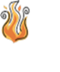 – 17 вопросовКак организации, которая приостановила деятельность в нерабочие дни, отразить в 6-НДФЛ зарплату, выплаченную работникам в конце марта?– 17 вопросовВозможности: ознакомиться с порядком заполнения формы 6-НДФЛ при выплате зарплаты в конце марта, срок уплаты НДФЛ с которой выпал на май 2020 года.В раздел 2 формы 6-НДФЛ за I квартал отражаются те операции, которые произведены за последние три месяца этого квартала(Письмо ФНС от 01.11.2017 N ГД-4-11/22216@). Для каждой нужно определить дату получения дохода (строка 100), дату удержания налога (строка 110) и срок его перечисления, установленный НК (строка 120).Если срок перечисления налога по ст. 226 НК наступит во II квартале 2020 г., показывать доход в разд. 2 формы 6-НДФЛ за Iквартал не надо, даже если он отражен в разд. 1. Так, не надо включать в разд. 2 6-НДФЛ за I квартал 2020 г. зарплату за март, срок уплаты налога по которой выпадает на май из-за нерабочих дней.В Письме ФНС России от 24.04.2020 N БС-4-11/6944@ разъяснено, что срок уплаты НДФЛ, приходящийся на праздники, выходные или нерабочие дни, установленные Президентом РФ (то есть с 30 марта по 11 мая), переносится на ближайший следующий за ними рабочий день (сейчас это 12 мая 2020 года). Это касается только тех организаций, которые в нерабочие дни, установленные Президентом, приостановили работу.Например, организация выплатила зарплату за март 27 марта, а с 30 марта приостановила работу. В разделе 2 расчета за II квартал это нужно отразить так:по строке 100 разд. 2 - в качестве даты фактического получения дохода указывают последнее число месяца, за который начислена зарплата, - 31 марта (п. 2 ст. 223 НК РФ);по строке 110 разд. 2 - дату, когда зарплата за март была перечислена - 27 марта (п. 4 ст. 226 НК РФ);в строке 120 разд. 2 - рабочий день, следующий за днем выплаты зарплаты, указанным в строке 110- с учетом всех переносов12 мая (п. 7 ст. 6.1, п. 6 ст. 226 НК РФ, п. 4.2 Порядка заполнения расчета 6-НДФЛ).Возможности: ознакомиться с порядком заполнения формы 6-НДФЛ при выплате зарплаты в конце марта, срок уплаты НДФЛ с которой выпал на май 2020 года.В раздел 2 формы 6-НДФЛ за I квартал отражаются те операции, которые произведены за последние три месяца этого квартала(Письмо ФНС от 01.11.2017 N ГД-4-11/22216@). Для каждой нужно определить дату получения дохода (строка 100), дату удержания налога (строка 110) и срок его перечисления, установленный НК (строка 120).Если срок перечисления налога по ст. 226 НК наступит во II квартале 2020 г., показывать доход в разд. 2 формы 6-НДФЛ за Iквартал не надо, даже если он отражен в разд. 1. Так, не надо включать в разд. 2 6-НДФЛ за I квартал 2020 г. зарплату за март, срок уплаты налога по которой выпадает на май из-за нерабочих дней.В Письме ФНС России от 24.04.2020 N БС-4-11/6944@ разъяснено, что срок уплаты НДФЛ, приходящийся на праздники, выходные или нерабочие дни, установленные Президентом РФ (то есть с 30 марта по 11 мая), переносится на ближайший следующий за ними рабочий день (сейчас это 12 мая 2020 года). Это касается только тех организаций, которые в нерабочие дни, установленные Президентом, приостановили работу.Например, организация выплатила зарплату за март 27 марта, а с 30 марта приостановила работу. В разделе 2 расчета за II квартал это нужно отразить так:по строке 100 разд. 2 - в качестве даты фактического получения дохода указывают последнее число месяца, за который начислена зарплата, - 31 марта (п. 2 ст. 223 НК РФ);по строке 110 разд. 2 - дату, когда зарплата за март была перечислена - 27 марта (п. 4 ст. 226 НК РФ);в строке 120 разд. 2 - рабочий день, следующий за днем выплаты зарплаты, указанным в строке 110- с учетом всех переносов12 мая (п. 7 ст. 6.1, п. 6 ст. 226 НК РФ, п. 4.2 Порядка заполнения расчета 6-НДФЛ).Возможности: ознакомиться с порядком заполнения формы 6-НДФЛ при выплате зарплаты в конце марта, срок уплаты НДФЛ с которой выпал на май 2020 года.В раздел 2 формы 6-НДФЛ за I квартал отражаются те операции, которые произведены за последние три месяца этого квартала(Письмо ФНС от 01.11.2017 N ГД-4-11/22216@). Для каждой нужно определить дату получения дохода (строка 100), дату удержания налога (строка 110) и срок его перечисления, установленный НК (строка 120).Если срок перечисления налога по ст. 226 НК наступит во II квартале 2020 г., показывать доход в разд. 2 формы 6-НДФЛ за Iквартал не надо, даже если он отражен в разд. 1. Так, не надо включать в разд. 2 6-НДФЛ за I квартал 2020 г. зарплату за март, срок уплаты налога по которой выпадает на май из-за нерабочих дней.В Письме ФНС России от 24.04.2020 N БС-4-11/6944@ разъяснено, что срок уплаты НДФЛ, приходящийся на праздники, выходные или нерабочие дни, установленные Президентом РФ (то есть с 30 марта по 11 мая), переносится на ближайший следующий за ними рабочий день (сейчас это 12 мая 2020 года). Это касается только тех организаций, которые в нерабочие дни, установленные Президентом, приостановили работу.Например, организация выплатила зарплату за март 27 марта, а с 30 марта приостановила работу. В разделе 2 расчета за II квартал это нужно отразить так:по строке 100 разд. 2 - в качестве даты фактического получения дохода указывают последнее число месяца, за который начислена зарплата, - 31 марта (п. 2 ст. 223 НК РФ);по строке 110 разд. 2 - дату, когда зарплата за март была перечислена - 27 марта (п. 4 ст. 226 НК РФ);в строке 120 разд. 2 - рабочий день, следующий за днем выплаты зарплаты, указанным в строке 110- с учетом всех переносов12 мая (п. 7 ст. 6.1, п. 6 ст. 226 НК РФ, п. 4.2 Порядка заполнения расчета 6-НДФЛ).Специалисту кадровой службы!Мин. ИБ, содержащий документ: Бух пресса и книгиПоиск: в Быстром поиске набрать: 6-НДФЛ за 1 квартал 2020 г.Искомые документы будут первыми в списке